Evaluatie : Motivering voorzieningBeslissing Rekening houdend met: EvaluatieMotivering voorzieningAdviseert het FondsDe gevraagde afwijking HF1 x Art 3 7° b)ONGUNSTIGDe gevraagde afwijking HF1 x Art 3 7° d)GUNSTIGDe gevraagde afwijking HF2 x Art 8 3°GUNSTIGKorte motiveringAanvraag tot afwijking van de bouwfysische, technische en kwalitatieve normen van het BVR tot regeling van het infrastructuurforfait binnen de persoonsvolgende financiering voor personen met een handicap (BVR 19/10/2018)Aanvraag tot afwijking van de bouwfysische, technische en kwalitatieve normen van het BVR tot regeling van het infrastructuurforfait binnen de persoonsvolgende financiering voor personen met een handicap (BVR 19/10/2018)Aanvraag tot afwijking van de bouwfysische, technische en kwalitatieve normen van het BVR tot regeling van het infrastructuurforfait binnen de persoonsvolgende financiering voor personen met een handicap (BVR 19/10/2018)Aanvraag tot afwijking van de bouwfysische, technische en kwalitatieve normen van het BVR tot regeling van het infrastructuurforfait binnen de persoonsvolgende financiering voor personen met een handicap (BVR 19/10/2018)Aanvraag tot afwijking van de bouwfysische, technische en kwalitatieve normen van het BVR tot regeling van het infrastructuurforfait binnen de persoonsvolgende financiering voor personen met een handicap (BVR 19/10/2018)Aanvraag tot afwijking van de bouwfysische, technische en kwalitatieve normen van het BVR tot regeling van het infrastructuurforfait binnen de persoonsvolgende financiering voor personen met een handicap (BVR 19/10/2018)Aanvraag tot afwijking van de bouwfysische, technische en kwalitatieve normen van het BVR tot regeling van het infrastructuurforfait binnen de persoonsvolgende financiering voor personen met een handicap (BVR 19/10/2018)Aanvraag tot afwijking van de bouwfysische, technische en kwalitatieve normen van het BVR tot regeling van het infrastructuurforfait binnen de persoonsvolgende financiering voor personen met een handicap (BVR 19/10/2018)Aanvraag tot afwijking van de bouwfysische, technische en kwalitatieve normen van het BVR tot regeling van het infrastructuurforfait binnen de persoonsvolgende financiering voor personen met een handicap (BVR 19/10/2018)Aanvraag tot afwijking van de bouwfysische, technische en kwalitatieve normen van het BVR tot regeling van het infrastructuurforfait binnen de persoonsvolgende financiering voor personen met een handicap (BVR 19/10/2018)Aanvraag tot afwijking van de bouwfysische, technische en kwalitatieve normen van het BVR tot regeling van het infrastructuurforfait binnen de persoonsvolgende financiering voor personen met een handicap (BVR 19/10/2018)Aanvraag tot afwijking van de bouwfysische, technische en kwalitatieve normen van het BVR tot regeling van het infrastructuurforfait binnen de persoonsvolgende financiering voor personen met een handicap (BVR 19/10/2018)Aanvraag tot afwijking van de bouwfysische, technische en kwalitatieve normen van het BVR tot regeling van het infrastructuurforfait binnen de persoonsvolgende financiering voor personen met een handicap (BVR 19/10/2018)Aanvraag tot afwijking van de bouwfysische, technische en kwalitatieve normen van het BVR tot regeling van het infrastructuurforfait binnen de persoonsvolgende financiering voor personen met een handicap (BVR 19/10/2018)Aanvraag tot afwijking van de bouwfysische, technische en kwalitatieve normen van het BVR tot regeling van het infrastructuurforfait binnen de persoonsvolgende financiering voor personen met een handicap (BVR 19/10/2018)Aanvraag tot afwijking van de bouwfysische, technische en kwalitatieve normen van het BVR tot regeling van het infrastructuurforfait binnen de persoonsvolgende financiering voor personen met een handicap (BVR 19/10/2018)Aanvraag tot afwijking van de bouwfysische, technische en kwalitatieve normen van het BVR tot regeling van het infrastructuurforfait binnen de persoonsvolgende financiering voor personen met een handicap (BVR 19/10/2018)Aanvraag tot afwijking van de bouwfysische, technische en kwalitatieve normen van het BVR tot regeling van het infrastructuurforfait binnen de persoonsvolgende financiering voor personen met een handicap (BVR 19/10/2018)Aanvraag tot afwijking van de bouwfysische, technische en kwalitatieve normen van het BVR tot regeling van het infrastructuurforfait binnen de persoonsvolgende financiering voor personen met een handicap (BVR 19/10/2018)Aanvraag tot afwijking van de bouwfysische, technische en kwalitatieve normen van het BVR tot regeling van het infrastructuurforfait binnen de persoonsvolgende financiering voor personen met een handicap (BVR 19/10/2018)Aanvraag tot afwijking van de bouwfysische, technische en kwalitatieve normen van het BVR tot regeling van het infrastructuurforfait binnen de persoonsvolgende financiering voor personen met een handicap (BVR 19/10/2018)Aanvraag tot afwijking van de bouwfysische, technische en kwalitatieve normen van het BVR tot regeling van het infrastructuurforfait binnen de persoonsvolgende financiering voor personen met een handicap (BVR 19/10/2018)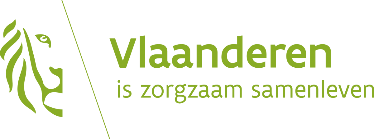 Departement Welzijn, Volksgezondheid en Gezin
Afdeling VIPAEllipsgebouwKoning Albert II-laan 35 bus 34, 1030 BRUSSELTel. 02 553 32 41E-mail: vipa@vlaanderen.beDepartement Welzijn, Volksgezondheid en Gezin
Afdeling VIPAEllipsgebouwKoning Albert II-laan 35 bus 34, 1030 BRUSSELTel. 02 553 32 41E-mail: vipa@vlaanderen.beDepartement Welzijn, Volksgezondheid en Gezin
Afdeling VIPAEllipsgebouwKoning Albert II-laan 35 bus 34, 1030 BRUSSELTel. 02 553 32 41E-mail: vipa@vlaanderen.beDepartement Welzijn, Volksgezondheid en Gezin
Afdeling VIPAEllipsgebouwKoning Albert II-laan 35 bus 34, 1030 BRUSSELTel. 02 553 32 41E-mail: vipa@vlaanderen.beDepartement Welzijn, Volksgezondheid en Gezin
Afdeling VIPAEllipsgebouwKoning Albert II-laan 35 bus 34, 1030 BRUSSELTel. 02 553 32 41E-mail: vipa@vlaanderen.beDepartement Welzijn, Volksgezondheid en Gezin
Afdeling VIPAEllipsgebouwKoning Albert II-laan 35 bus 34, 1030 BRUSSELTel. 02 553 32 41E-mail: vipa@vlaanderen.beDepartement Welzijn, Volksgezondheid en Gezin
Afdeling VIPAEllipsgebouwKoning Albert II-laan 35 bus 34, 1030 BRUSSELTel. 02 553 32 41E-mail: vipa@vlaanderen.beDepartement Welzijn, Volksgezondheid en Gezin
Afdeling VIPAEllipsgebouwKoning Albert II-laan 35 bus 34, 1030 BRUSSELTel. 02 553 32 41E-mail: vipa@vlaanderen.beDepartement Welzijn, Volksgezondheid en Gezin
Afdeling VIPAEllipsgebouwKoning Albert II-laan 35 bus 34, 1030 BRUSSELTel. 02 553 32 41E-mail: vipa@vlaanderen.beDepartement Welzijn, Volksgezondheid en Gezin
Afdeling VIPAEllipsgebouwKoning Albert II-laan 35 bus 34, 1030 BRUSSELTel. 02 553 32 41E-mail: vipa@vlaanderen.beDepartement Welzijn, Volksgezondheid en Gezin
Afdeling VIPAEllipsgebouwKoning Albert II-laan 35 bus 34, 1030 BRUSSELTel. 02 553 32 41E-mail: vipa@vlaanderen.beDepartement Welzijn, Volksgezondheid en Gezin
Afdeling VIPAEllipsgebouwKoning Albert II-laan 35 bus 34, 1030 BRUSSELTel. 02 553 32 41E-mail: vipa@vlaanderen.beDepartement Welzijn, Volksgezondheid en Gezin
Afdeling VIPAEllipsgebouwKoning Albert II-laan 35 bus 34, 1030 BRUSSELTel. 02 553 32 41E-mail: vipa@vlaanderen.beDepartement Welzijn, Volksgezondheid en Gezin
Afdeling VIPAEllipsgebouwKoning Albert II-laan 35 bus 34, 1030 BRUSSELTel. 02 553 32 41E-mail: vipa@vlaanderen.beDepartement Welzijn, Volksgezondheid en Gezin
Afdeling VIPAEllipsgebouwKoning Albert II-laan 35 bus 34, 1030 BRUSSELTel. 02 553 32 41E-mail: vipa@vlaanderen.beDepartement Welzijn, Volksgezondheid en Gezin
Afdeling VIPAEllipsgebouwKoning Albert II-laan 35 bus 34, 1030 BRUSSELTel. 02 553 32 41E-mail: vipa@vlaanderen.beDepartement Welzijn, Volksgezondheid en Gezin
Afdeling VIPAEllipsgebouwKoning Albert II-laan 35 bus 34, 1030 BRUSSELTel. 02 553 32 41E-mail: vipa@vlaanderen.beDepartement Welzijn, Volksgezondheid en Gezin
Afdeling VIPAEllipsgebouwKoning Albert II-laan 35 bus 34, 1030 BRUSSELTel. 02 553 32 41E-mail: vipa@vlaanderen.beWaarvoor dient dit formulier?Met dit formulier vraagt de initiatiefnemer een afwijking op de bouwfysische, technische en kwalitatieve normen zoals bepaald in het besluit van de Vlaamse Regering van 19 oktober 2018 tot de regeling van het infrastructuurforfait binnen de persoonsvolgende financiering voor personen met een handicap.Aan wie bezorgt u dit formulier?Bezorg dit formulier aan het secretariaat van VIPA. 
Dit kan elektronisch op het bovenstaande adres.Waarvoor dient dit formulier?Met dit formulier vraagt de initiatiefnemer een afwijking op de bouwfysische, technische en kwalitatieve normen zoals bepaald in het besluit van de Vlaamse Regering van 19 oktober 2018 tot de regeling van het infrastructuurforfait binnen de persoonsvolgende financiering voor personen met een handicap.Aan wie bezorgt u dit formulier?Bezorg dit formulier aan het secretariaat van VIPA. 
Dit kan elektronisch op het bovenstaande adres.Waarvoor dient dit formulier?Met dit formulier vraagt de initiatiefnemer een afwijking op de bouwfysische, technische en kwalitatieve normen zoals bepaald in het besluit van de Vlaamse Regering van 19 oktober 2018 tot de regeling van het infrastructuurforfait binnen de persoonsvolgende financiering voor personen met een handicap.Aan wie bezorgt u dit formulier?Bezorg dit formulier aan het secretariaat van VIPA. 
Dit kan elektronisch op het bovenstaande adres.Waarvoor dient dit formulier?Met dit formulier vraagt de initiatiefnemer een afwijking op de bouwfysische, technische en kwalitatieve normen zoals bepaald in het besluit van de Vlaamse Regering van 19 oktober 2018 tot de regeling van het infrastructuurforfait binnen de persoonsvolgende financiering voor personen met een handicap.Aan wie bezorgt u dit formulier?Bezorg dit formulier aan het secretariaat van VIPA. 
Dit kan elektronisch op het bovenstaande adres.Waarvoor dient dit formulier?Met dit formulier vraagt de initiatiefnemer een afwijking op de bouwfysische, technische en kwalitatieve normen zoals bepaald in het besluit van de Vlaamse Regering van 19 oktober 2018 tot de regeling van het infrastructuurforfait binnen de persoonsvolgende financiering voor personen met een handicap.Aan wie bezorgt u dit formulier?Bezorg dit formulier aan het secretariaat van VIPA. 
Dit kan elektronisch op het bovenstaande adres.Waarvoor dient dit formulier?Met dit formulier vraagt de initiatiefnemer een afwijking op de bouwfysische, technische en kwalitatieve normen zoals bepaald in het besluit van de Vlaamse Regering van 19 oktober 2018 tot de regeling van het infrastructuurforfait binnen de persoonsvolgende financiering voor personen met een handicap.Aan wie bezorgt u dit formulier?Bezorg dit formulier aan het secretariaat van VIPA. 
Dit kan elektronisch op het bovenstaande adres.Waarvoor dient dit formulier?Met dit formulier vraagt de initiatiefnemer een afwijking op de bouwfysische, technische en kwalitatieve normen zoals bepaald in het besluit van de Vlaamse Regering van 19 oktober 2018 tot de regeling van het infrastructuurforfait binnen de persoonsvolgende financiering voor personen met een handicap.Aan wie bezorgt u dit formulier?Bezorg dit formulier aan het secretariaat van VIPA. 
Dit kan elektronisch op het bovenstaande adres.Waarvoor dient dit formulier?Met dit formulier vraagt de initiatiefnemer een afwijking op de bouwfysische, technische en kwalitatieve normen zoals bepaald in het besluit van de Vlaamse Regering van 19 oktober 2018 tot de regeling van het infrastructuurforfait binnen de persoonsvolgende financiering voor personen met een handicap.Aan wie bezorgt u dit formulier?Bezorg dit formulier aan het secretariaat van VIPA. 
Dit kan elektronisch op het bovenstaande adres.Waarvoor dient dit formulier?Met dit formulier vraagt de initiatiefnemer een afwijking op de bouwfysische, technische en kwalitatieve normen zoals bepaald in het besluit van de Vlaamse Regering van 19 oktober 2018 tot de regeling van het infrastructuurforfait binnen de persoonsvolgende financiering voor personen met een handicap.Aan wie bezorgt u dit formulier?Bezorg dit formulier aan het secretariaat van VIPA. 
Dit kan elektronisch op het bovenstaande adres.Waarvoor dient dit formulier?Met dit formulier vraagt de initiatiefnemer een afwijking op de bouwfysische, technische en kwalitatieve normen zoals bepaald in het besluit van de Vlaamse Regering van 19 oktober 2018 tot de regeling van het infrastructuurforfait binnen de persoonsvolgende financiering voor personen met een handicap.Aan wie bezorgt u dit formulier?Bezorg dit formulier aan het secretariaat van VIPA. 
Dit kan elektronisch op het bovenstaande adres.Waarvoor dient dit formulier?Met dit formulier vraagt de initiatiefnemer een afwijking op de bouwfysische, technische en kwalitatieve normen zoals bepaald in het besluit van de Vlaamse Regering van 19 oktober 2018 tot de regeling van het infrastructuurforfait binnen de persoonsvolgende financiering voor personen met een handicap.Aan wie bezorgt u dit formulier?Bezorg dit formulier aan het secretariaat van VIPA. 
Dit kan elektronisch op het bovenstaande adres.Waarvoor dient dit formulier?Met dit formulier vraagt de initiatiefnemer een afwijking op de bouwfysische, technische en kwalitatieve normen zoals bepaald in het besluit van de Vlaamse Regering van 19 oktober 2018 tot de regeling van het infrastructuurforfait binnen de persoonsvolgende financiering voor personen met een handicap.Aan wie bezorgt u dit formulier?Bezorg dit formulier aan het secretariaat van VIPA. 
Dit kan elektronisch op het bovenstaande adres.Waarvoor dient dit formulier?Met dit formulier vraagt de initiatiefnemer een afwijking op de bouwfysische, technische en kwalitatieve normen zoals bepaald in het besluit van de Vlaamse Regering van 19 oktober 2018 tot de regeling van het infrastructuurforfait binnen de persoonsvolgende financiering voor personen met een handicap.Aan wie bezorgt u dit formulier?Bezorg dit formulier aan het secretariaat van VIPA. 
Dit kan elektronisch op het bovenstaande adres.Waarvoor dient dit formulier?Met dit formulier vraagt de initiatiefnemer een afwijking op de bouwfysische, technische en kwalitatieve normen zoals bepaald in het besluit van de Vlaamse Regering van 19 oktober 2018 tot de regeling van het infrastructuurforfait binnen de persoonsvolgende financiering voor personen met een handicap.Aan wie bezorgt u dit formulier?Bezorg dit formulier aan het secretariaat van VIPA. 
Dit kan elektronisch op het bovenstaande adres.Waarvoor dient dit formulier?Met dit formulier vraagt de initiatiefnemer een afwijking op de bouwfysische, technische en kwalitatieve normen zoals bepaald in het besluit van de Vlaamse Regering van 19 oktober 2018 tot de regeling van het infrastructuurforfait binnen de persoonsvolgende financiering voor personen met een handicap.Aan wie bezorgt u dit formulier?Bezorg dit formulier aan het secretariaat van VIPA. 
Dit kan elektronisch op het bovenstaande adres.Waarvoor dient dit formulier?Met dit formulier vraagt de initiatiefnemer een afwijking op de bouwfysische, technische en kwalitatieve normen zoals bepaald in het besluit van de Vlaamse Regering van 19 oktober 2018 tot de regeling van het infrastructuurforfait binnen de persoonsvolgende financiering voor personen met een handicap.Aan wie bezorgt u dit formulier?Bezorg dit formulier aan het secretariaat van VIPA. 
Dit kan elektronisch op het bovenstaande adres.Waarvoor dient dit formulier?Met dit formulier vraagt de initiatiefnemer een afwijking op de bouwfysische, technische en kwalitatieve normen zoals bepaald in het besluit van de Vlaamse Regering van 19 oktober 2018 tot de regeling van het infrastructuurforfait binnen de persoonsvolgende financiering voor personen met een handicap.Aan wie bezorgt u dit formulier?Bezorg dit formulier aan het secretariaat van VIPA. 
Dit kan elektronisch op het bovenstaande adres.Waarvoor dient dit formulier?Met dit formulier vraagt de initiatiefnemer een afwijking op de bouwfysische, technische en kwalitatieve normen zoals bepaald in het besluit van de Vlaamse Regering van 19 oktober 2018 tot de regeling van het infrastructuurforfait binnen de persoonsvolgende financiering voor personen met een handicap.Aan wie bezorgt u dit formulier?Bezorg dit formulier aan het secretariaat van VIPA. 
Dit kan elektronisch op het bovenstaande adres.Waarvoor dient dit formulier?Met dit formulier vraagt de initiatiefnemer een afwijking op de bouwfysische, technische en kwalitatieve normen zoals bepaald in het besluit van de Vlaamse Regering van 19 oktober 2018 tot de regeling van het infrastructuurforfait binnen de persoonsvolgende financiering voor personen met een handicap.Aan wie bezorgt u dit formulier?Bezorg dit formulier aan het secretariaat van VIPA. 
Dit kan elektronisch op het bovenstaande adres.Waarvoor dient dit formulier?Met dit formulier vraagt de initiatiefnemer een afwijking op de bouwfysische, technische en kwalitatieve normen zoals bepaald in het besluit van de Vlaamse Regering van 19 oktober 2018 tot de regeling van het infrastructuurforfait binnen de persoonsvolgende financiering voor personen met een handicap.Aan wie bezorgt u dit formulier?Bezorg dit formulier aan het secretariaat van VIPA. 
Dit kan elektronisch op het bovenstaande adres.Waarvoor dient dit formulier?Met dit formulier vraagt de initiatiefnemer een afwijking op de bouwfysische, technische en kwalitatieve normen zoals bepaald in het besluit van de Vlaamse Regering van 19 oktober 2018 tot de regeling van het infrastructuurforfait binnen de persoonsvolgende financiering voor personen met een handicap.Aan wie bezorgt u dit formulier?Bezorg dit formulier aan het secretariaat van VIPA. 
Dit kan elektronisch op het bovenstaande adres.Waarvoor dient dit formulier?Met dit formulier vraagt de initiatiefnemer een afwijking op de bouwfysische, technische en kwalitatieve normen zoals bepaald in het besluit van de Vlaamse Regering van 19 oktober 2018 tot de regeling van het infrastructuurforfait binnen de persoonsvolgende financiering voor personen met een handicap.Aan wie bezorgt u dit formulier?Bezorg dit formulier aan het secretariaat van VIPA. 
Dit kan elektronisch op het bovenstaande adres.Waarvoor dient dit formulier?Met dit formulier vraagt de initiatiefnemer een afwijking op de bouwfysische, technische en kwalitatieve normen zoals bepaald in het besluit van de Vlaamse Regering van 19 oktober 2018 tot de regeling van het infrastructuurforfait binnen de persoonsvolgende financiering voor personen met een handicap.Aan wie bezorgt u dit formulier?Bezorg dit formulier aan het secretariaat van VIPA. 
Dit kan elektronisch op het bovenstaande adres.Waarvoor dient dit formulier?Met dit formulier vraagt de initiatiefnemer een afwijking op de bouwfysische, technische en kwalitatieve normen zoals bepaald in het besluit van de Vlaamse Regering van 19 oktober 2018 tot de regeling van het infrastructuurforfait binnen de persoonsvolgende financiering voor personen met een handicap.Aan wie bezorgt u dit formulier?Bezorg dit formulier aan het secretariaat van VIPA. 
Dit kan elektronisch op het bovenstaande adres.Waarvoor dient dit formulier?Met dit formulier vraagt de initiatiefnemer een afwijking op de bouwfysische, technische en kwalitatieve normen zoals bepaald in het besluit van de Vlaamse Regering van 19 oktober 2018 tot de regeling van het infrastructuurforfait binnen de persoonsvolgende financiering voor personen met een handicap.Aan wie bezorgt u dit formulier?Bezorg dit formulier aan het secretariaat van VIPA. 
Dit kan elektronisch op het bovenstaande adres.Waarvoor dient dit formulier?Met dit formulier vraagt de initiatiefnemer een afwijking op de bouwfysische, technische en kwalitatieve normen zoals bepaald in het besluit van de Vlaamse Regering van 19 oktober 2018 tot de regeling van het infrastructuurforfait binnen de persoonsvolgende financiering voor personen met een handicap.Aan wie bezorgt u dit formulier?Bezorg dit formulier aan het secretariaat van VIPA. 
Dit kan elektronisch op het bovenstaande adres.Waarvoor dient dit formulier?Met dit formulier vraagt de initiatiefnemer een afwijking op de bouwfysische, technische en kwalitatieve normen zoals bepaald in het besluit van de Vlaamse Regering van 19 oktober 2018 tot de regeling van het infrastructuurforfait binnen de persoonsvolgende financiering voor personen met een handicap.Aan wie bezorgt u dit formulier?Bezorg dit formulier aan het secretariaat van VIPA. 
Dit kan elektronisch op het bovenstaande adres.Gegevens van de voorzieningGegevens van de voorzieningGegevens van de voorzieningGegevens van de voorzieningGegevens van de voorzieningGegevens van de voorzieningGegevens van de voorzieningGegevens van de voorzieningGegevens van de voorzieningGegevens van de voorzieningGegevens van de voorzieningGegevens van de voorzieningGegevens van de voorzieningGegevens van de voorzieningGegevens van de voorzieningGegevens van de voorzieningGegevens van de voorzieningGegevens van de voorzieningGegevens van de voorzieningGegevens van de voorzieningGegevens van de voorzieningGegevens van de voorzieningGegevens van de voorzieningGegevens van de voorzieningGegevens van de voorzieningGegevens van de voorzieningGegevens van de voorziening1Vul de gegevens van de initiatiefnemer in.De initiatiefnemer is de inrichtende macht (bijvoorbeeld vzw, …) van de voorziening personen met een handicap.Vul de gegevens van de initiatiefnemer in.De initiatiefnemer is de inrichtende macht (bijvoorbeeld vzw, …) van de voorziening personen met een handicap.Vul de gegevens van de initiatiefnemer in.De initiatiefnemer is de inrichtende macht (bijvoorbeeld vzw, …) van de voorziening personen met een handicap.Vul de gegevens van de initiatiefnemer in.De initiatiefnemer is de inrichtende macht (bijvoorbeeld vzw, …) van de voorziening personen met een handicap.Vul de gegevens van de initiatiefnemer in.De initiatiefnemer is de inrichtende macht (bijvoorbeeld vzw, …) van de voorziening personen met een handicap.Vul de gegevens van de initiatiefnemer in.De initiatiefnemer is de inrichtende macht (bijvoorbeeld vzw, …) van de voorziening personen met een handicap.Vul de gegevens van de initiatiefnemer in.De initiatiefnemer is de inrichtende macht (bijvoorbeeld vzw, …) van de voorziening personen met een handicap.Vul de gegevens van de initiatiefnemer in.De initiatiefnemer is de inrichtende macht (bijvoorbeeld vzw, …) van de voorziening personen met een handicap.Vul de gegevens van de initiatiefnemer in.De initiatiefnemer is de inrichtende macht (bijvoorbeeld vzw, …) van de voorziening personen met een handicap.Vul de gegevens van de initiatiefnemer in.De initiatiefnemer is de inrichtende macht (bijvoorbeeld vzw, …) van de voorziening personen met een handicap.Vul de gegevens van de initiatiefnemer in.De initiatiefnemer is de inrichtende macht (bijvoorbeeld vzw, …) van de voorziening personen met een handicap.Vul de gegevens van de initiatiefnemer in.De initiatiefnemer is de inrichtende macht (bijvoorbeeld vzw, …) van de voorziening personen met een handicap.Vul de gegevens van de initiatiefnemer in.De initiatiefnemer is de inrichtende macht (bijvoorbeeld vzw, …) van de voorziening personen met een handicap.Vul de gegevens van de initiatiefnemer in.De initiatiefnemer is de inrichtende macht (bijvoorbeeld vzw, …) van de voorziening personen met een handicap.Vul de gegevens van de initiatiefnemer in.De initiatiefnemer is de inrichtende macht (bijvoorbeeld vzw, …) van de voorziening personen met een handicap.Vul de gegevens van de initiatiefnemer in.De initiatiefnemer is de inrichtende macht (bijvoorbeeld vzw, …) van de voorziening personen met een handicap.Vul de gegevens van de initiatiefnemer in.De initiatiefnemer is de inrichtende macht (bijvoorbeeld vzw, …) van de voorziening personen met een handicap.Vul de gegevens van de initiatiefnemer in.De initiatiefnemer is de inrichtende macht (bijvoorbeeld vzw, …) van de voorziening personen met een handicap.Vul de gegevens van de initiatiefnemer in.De initiatiefnemer is de inrichtende macht (bijvoorbeeld vzw, …) van de voorziening personen met een handicap.Vul de gegevens van de initiatiefnemer in.De initiatiefnemer is de inrichtende macht (bijvoorbeeld vzw, …) van de voorziening personen met een handicap.Vul de gegevens van de initiatiefnemer in.De initiatiefnemer is de inrichtende macht (bijvoorbeeld vzw, …) van de voorziening personen met een handicap.Vul de gegevens van de initiatiefnemer in.De initiatiefnemer is de inrichtende macht (bijvoorbeeld vzw, …) van de voorziening personen met een handicap.Vul de gegevens van de initiatiefnemer in.De initiatiefnemer is de inrichtende macht (bijvoorbeeld vzw, …) van de voorziening personen met een handicap.Vul de gegevens van de initiatiefnemer in.De initiatiefnemer is de inrichtende macht (bijvoorbeeld vzw, …) van de voorziening personen met een handicap.Vul de gegevens van de initiatiefnemer in.De initiatiefnemer is de inrichtende macht (bijvoorbeeld vzw, …) van de voorziening personen met een handicap.Vul de gegevens van de initiatiefnemer in.De initiatiefnemer is de inrichtende macht (bijvoorbeeld vzw, …) van de voorziening personen met een handicap.Vul de gegevens van de initiatiefnemer in.De initiatiefnemer is de inrichtende macht (bijvoorbeeld vzw, …) van de voorziening personen met een handicap.naamnaamnaamnaamnaamstraat en nummerstraat en nummerstraat en nummerstraat en nummerstraat en nummerpostnummer en gemeentepostnummer en gemeentepostnummer en gemeentepostnummer en gemeentepostnummer en gemeentetelefoonnummertelefoonnummertelefoonnummertelefoonnummertelefoonnummere-mailadrese-mailadrese-mailadrese-mailadrese-mailadres2Vul de gegevens in van de voorziening personen met een handicap waarvoor de afwijking wordt gevraagd.
Vul de gegevens in van de voorziening personen met een handicap waarvoor de afwijking wordt gevraagd.
Vul de gegevens in van de voorziening personen met een handicap waarvoor de afwijking wordt gevraagd.
Vul de gegevens in van de voorziening personen met een handicap waarvoor de afwijking wordt gevraagd.
Vul de gegevens in van de voorziening personen met een handicap waarvoor de afwijking wordt gevraagd.
Vul de gegevens in van de voorziening personen met een handicap waarvoor de afwijking wordt gevraagd.
Vul de gegevens in van de voorziening personen met een handicap waarvoor de afwijking wordt gevraagd.
Vul de gegevens in van de voorziening personen met een handicap waarvoor de afwijking wordt gevraagd.
Vul de gegevens in van de voorziening personen met een handicap waarvoor de afwijking wordt gevraagd.
Vul de gegevens in van de voorziening personen met een handicap waarvoor de afwijking wordt gevraagd.
Vul de gegevens in van de voorziening personen met een handicap waarvoor de afwijking wordt gevraagd.
Vul de gegevens in van de voorziening personen met een handicap waarvoor de afwijking wordt gevraagd.
Vul de gegevens in van de voorziening personen met een handicap waarvoor de afwijking wordt gevraagd.
Vul de gegevens in van de voorziening personen met een handicap waarvoor de afwijking wordt gevraagd.
Vul de gegevens in van de voorziening personen met een handicap waarvoor de afwijking wordt gevraagd.
Vul de gegevens in van de voorziening personen met een handicap waarvoor de afwijking wordt gevraagd.
Vul de gegevens in van de voorziening personen met een handicap waarvoor de afwijking wordt gevraagd.
Vul de gegevens in van de voorziening personen met een handicap waarvoor de afwijking wordt gevraagd.
Vul de gegevens in van de voorziening personen met een handicap waarvoor de afwijking wordt gevraagd.
Vul de gegevens in van de voorziening personen met een handicap waarvoor de afwijking wordt gevraagd.
Vul de gegevens in van de voorziening personen met een handicap waarvoor de afwijking wordt gevraagd.
Vul de gegevens in van de voorziening personen met een handicap waarvoor de afwijking wordt gevraagd.
Vul de gegevens in van de voorziening personen met een handicap waarvoor de afwijking wordt gevraagd.
Vul de gegevens in van de voorziening personen met een handicap waarvoor de afwijking wordt gevraagd.
Vul de gegevens in van de voorziening personen met een handicap waarvoor de afwijking wordt gevraagd.
Vul de gegevens in van de voorziening personen met een handicap waarvoor de afwijking wordt gevraagd.
Vul de gegevens in van de voorziening personen met een handicap waarvoor de afwijking wordt gevraagd.
naamnaamnaamnaamnaamstraat en nummerstraat en nummerstraat en nummerstraat en nummerstraat en nummerpostnummer en gemeentepostnummer en gemeentepostnummer en gemeentepostnummer en gemeentepostnummer en gemeentetelefoonnummertelefoonnummertelefoonnummertelefoonnummertelefoonnummere-mailadrese-mailadrese-mailadrese-mailadrese-mailadresGegevens van de voorziening of het project waarvoor u een afwijkingsaanvraag indientGegevens van de voorziening of het project waarvoor u een afwijkingsaanvraag indientGegevens van de voorziening of het project waarvoor u een afwijkingsaanvraag indientGegevens van de voorziening of het project waarvoor u een afwijkingsaanvraag indientGegevens van de voorziening of het project waarvoor u een afwijkingsaanvraag indientGegevens van de voorziening of het project waarvoor u een afwijkingsaanvraag indientGegevens van de voorziening of het project waarvoor u een afwijkingsaanvraag indientGegevens van de voorziening of het project waarvoor u een afwijkingsaanvraag indientGegevens van de voorziening of het project waarvoor u een afwijkingsaanvraag indientGegevens van de voorziening of het project waarvoor u een afwijkingsaanvraag indientGegevens van de voorziening of het project waarvoor u een afwijkingsaanvraag indientGegevens van de voorziening of het project waarvoor u een afwijkingsaanvraag indientGegevens van de voorziening of het project waarvoor u een afwijkingsaanvraag indientGegevens van de voorziening of het project waarvoor u een afwijkingsaanvraag indientGegevens van de voorziening of het project waarvoor u een afwijkingsaanvraag indientGegevens van de voorziening of het project waarvoor u een afwijkingsaanvraag indientGegevens van de voorziening of het project waarvoor u een afwijkingsaanvraag indientGegevens van de voorziening of het project waarvoor u een afwijkingsaanvraag indientGegevens van de voorziening of het project waarvoor u een afwijkingsaanvraag indientGegevens van de voorziening of het project waarvoor u een afwijkingsaanvraag indientGegevens van de voorziening of het project waarvoor u een afwijkingsaanvraag indientGegevens van de voorziening of het project waarvoor u een afwijkingsaanvraag indientGegevens van de voorziening of het project waarvoor u een afwijkingsaanvraag indientGegevens van de voorziening of het project waarvoor u een afwijkingsaanvraag indientGegevens van de voorziening of het project waarvoor u een afwijkingsaanvraag indientGegevens van de voorziening of het project waarvoor u een afwijkingsaanvraag indientGegevens van de voorziening of het project waarvoor u een afwijkingsaanvraag indient3Vul de administratieve gegevens in van de voorziening of het project waarvoor u een afwijkingsaanvraag indient.Vul de administratieve gegevens in van de voorziening of het project waarvoor u een afwijkingsaanvraag indient.Vul de administratieve gegevens in van de voorziening of het project waarvoor u een afwijkingsaanvraag indient.Vul de administratieve gegevens in van de voorziening of het project waarvoor u een afwijkingsaanvraag indient.Vul de administratieve gegevens in van de voorziening of het project waarvoor u een afwijkingsaanvraag indient.Vul de administratieve gegevens in van de voorziening of het project waarvoor u een afwijkingsaanvraag indient.Vul de administratieve gegevens in van de voorziening of het project waarvoor u een afwijkingsaanvraag indient.Vul de administratieve gegevens in van de voorziening of het project waarvoor u een afwijkingsaanvraag indient.Vul de administratieve gegevens in van de voorziening of het project waarvoor u een afwijkingsaanvraag indient.Vul de administratieve gegevens in van de voorziening of het project waarvoor u een afwijkingsaanvraag indient.Vul de administratieve gegevens in van de voorziening of het project waarvoor u een afwijkingsaanvraag indient.Vul de administratieve gegevens in van de voorziening of het project waarvoor u een afwijkingsaanvraag indient.Vul de administratieve gegevens in van de voorziening of het project waarvoor u een afwijkingsaanvraag indient.Vul de administratieve gegevens in van de voorziening of het project waarvoor u een afwijkingsaanvraag indient.Vul de administratieve gegevens in van de voorziening of het project waarvoor u een afwijkingsaanvraag indient.Vul de administratieve gegevens in van de voorziening of het project waarvoor u een afwijkingsaanvraag indient.Vul de administratieve gegevens in van de voorziening of het project waarvoor u een afwijkingsaanvraag indient.Vul de administratieve gegevens in van de voorziening of het project waarvoor u een afwijkingsaanvraag indient.Vul de administratieve gegevens in van de voorziening of het project waarvoor u een afwijkingsaanvraag indient.Vul de administratieve gegevens in van de voorziening of het project waarvoor u een afwijkingsaanvraag indient.Vul de administratieve gegevens in van de voorziening of het project waarvoor u een afwijkingsaanvraag indient.Vul de administratieve gegevens in van de voorziening of het project waarvoor u een afwijkingsaanvraag indient.Vul de administratieve gegevens in van de voorziening of het project waarvoor u een afwijkingsaanvraag indient.Vul de administratieve gegevens in van de voorziening of het project waarvoor u een afwijkingsaanvraag indient.Vul de administratieve gegevens in van de voorziening of het project waarvoor u een afwijkingsaanvraag indient.Vul de administratieve gegevens in van de voorziening of het project waarvoor u een afwijkingsaanvraag indient.Vul de administratieve gegevens in van de voorziening of het project waarvoor u een afwijkingsaanvraag indient.naamstraat en nummer naamstraat en nummer naamstraat en nummer naamstraat en nummer naamstraat en nummer postnummer en  gemeente postnummer en  gemeente postnummer en  gemeente postnummer en  gemeente postnummer en  gemeente provincieprovincieprovincieprovincieprovincie4Omschrijf beknopt de voorziening of het project waarvoor u een afwijkingsaanvraag indient.Vermeld beknopt de doelgroep van het project, de kostensoort (nieuwbouw, verbouwing,…)  van het project.Omschrijf beknopt de voorziening of het project waarvoor u een afwijkingsaanvraag indient.Vermeld beknopt de doelgroep van het project, de kostensoort (nieuwbouw, verbouwing,…)  van het project.Omschrijf beknopt de voorziening of het project waarvoor u een afwijkingsaanvraag indient.Vermeld beknopt de doelgroep van het project, de kostensoort (nieuwbouw, verbouwing,…)  van het project.Omschrijf beknopt de voorziening of het project waarvoor u een afwijkingsaanvraag indient.Vermeld beknopt de doelgroep van het project, de kostensoort (nieuwbouw, verbouwing,…)  van het project.Omschrijf beknopt de voorziening of het project waarvoor u een afwijkingsaanvraag indient.Vermeld beknopt de doelgroep van het project, de kostensoort (nieuwbouw, verbouwing,…)  van het project.Omschrijf beknopt de voorziening of het project waarvoor u een afwijkingsaanvraag indient.Vermeld beknopt de doelgroep van het project, de kostensoort (nieuwbouw, verbouwing,…)  van het project.Omschrijf beknopt de voorziening of het project waarvoor u een afwijkingsaanvraag indient.Vermeld beknopt de doelgroep van het project, de kostensoort (nieuwbouw, verbouwing,…)  van het project.Omschrijf beknopt de voorziening of het project waarvoor u een afwijkingsaanvraag indient.Vermeld beknopt de doelgroep van het project, de kostensoort (nieuwbouw, verbouwing,…)  van het project.Omschrijf beknopt de voorziening of het project waarvoor u een afwijkingsaanvraag indient.Vermeld beknopt de doelgroep van het project, de kostensoort (nieuwbouw, verbouwing,…)  van het project.Omschrijf beknopt de voorziening of het project waarvoor u een afwijkingsaanvraag indient.Vermeld beknopt de doelgroep van het project, de kostensoort (nieuwbouw, verbouwing,…)  van het project.Omschrijf beknopt de voorziening of het project waarvoor u een afwijkingsaanvraag indient.Vermeld beknopt de doelgroep van het project, de kostensoort (nieuwbouw, verbouwing,…)  van het project.Omschrijf beknopt de voorziening of het project waarvoor u een afwijkingsaanvraag indient.Vermeld beknopt de doelgroep van het project, de kostensoort (nieuwbouw, verbouwing,…)  van het project.Omschrijf beknopt de voorziening of het project waarvoor u een afwijkingsaanvraag indient.Vermeld beknopt de doelgroep van het project, de kostensoort (nieuwbouw, verbouwing,…)  van het project.Omschrijf beknopt de voorziening of het project waarvoor u een afwijkingsaanvraag indient.Vermeld beknopt de doelgroep van het project, de kostensoort (nieuwbouw, verbouwing,…)  van het project.Omschrijf beknopt de voorziening of het project waarvoor u een afwijkingsaanvraag indient.Vermeld beknopt de doelgroep van het project, de kostensoort (nieuwbouw, verbouwing,…)  van het project.Omschrijf beknopt de voorziening of het project waarvoor u een afwijkingsaanvraag indient.Vermeld beknopt de doelgroep van het project, de kostensoort (nieuwbouw, verbouwing,…)  van het project.Omschrijf beknopt de voorziening of het project waarvoor u een afwijkingsaanvraag indient.Vermeld beknopt de doelgroep van het project, de kostensoort (nieuwbouw, verbouwing,…)  van het project.Omschrijf beknopt de voorziening of het project waarvoor u een afwijkingsaanvraag indient.Vermeld beknopt de doelgroep van het project, de kostensoort (nieuwbouw, verbouwing,…)  van het project.Omschrijf beknopt de voorziening of het project waarvoor u een afwijkingsaanvraag indient.Vermeld beknopt de doelgroep van het project, de kostensoort (nieuwbouw, verbouwing,…)  van het project.Omschrijf beknopt de voorziening of het project waarvoor u een afwijkingsaanvraag indient.Vermeld beknopt de doelgroep van het project, de kostensoort (nieuwbouw, verbouwing,…)  van het project.Omschrijf beknopt de voorziening of het project waarvoor u een afwijkingsaanvraag indient.Vermeld beknopt de doelgroep van het project, de kostensoort (nieuwbouw, verbouwing,…)  van het project.Omschrijf beknopt de voorziening of het project waarvoor u een afwijkingsaanvraag indient.Vermeld beknopt de doelgroep van het project, de kostensoort (nieuwbouw, verbouwing,…)  van het project.Omschrijf beknopt de voorziening of het project waarvoor u een afwijkingsaanvraag indient.Vermeld beknopt de doelgroep van het project, de kostensoort (nieuwbouw, verbouwing,…)  van het project.Omschrijf beknopt de voorziening of het project waarvoor u een afwijkingsaanvraag indient.Vermeld beknopt de doelgroep van het project, de kostensoort (nieuwbouw, verbouwing,…)  van het project.Omschrijf beknopt de voorziening of het project waarvoor u een afwijkingsaanvraag indient.Vermeld beknopt de doelgroep van het project, de kostensoort (nieuwbouw, verbouwing,…)  van het project.5Geef de specificaties van de afwijkingsaanvraag.U kruist aan op welk artikel(s) u een afwijkingsaanvraag wil indienen. Hieronder geeft u een korte toelichting.Geef de specificaties van de afwijkingsaanvraag.U kruist aan op welk artikel(s) u een afwijkingsaanvraag wil indienen. Hieronder geeft u een korte toelichting.Geef de specificaties van de afwijkingsaanvraag.U kruist aan op welk artikel(s) u een afwijkingsaanvraag wil indienen. Hieronder geeft u een korte toelichting.Geef de specificaties van de afwijkingsaanvraag.U kruist aan op welk artikel(s) u een afwijkingsaanvraag wil indienen. Hieronder geeft u een korte toelichting.Geef de specificaties van de afwijkingsaanvraag.U kruist aan op welk artikel(s) u een afwijkingsaanvraag wil indienen. Hieronder geeft u een korte toelichting.Geef de specificaties van de afwijkingsaanvraag.U kruist aan op welk artikel(s) u een afwijkingsaanvraag wil indienen. Hieronder geeft u een korte toelichting.Geef de specificaties van de afwijkingsaanvraag.U kruist aan op welk artikel(s) u een afwijkingsaanvraag wil indienen. Hieronder geeft u een korte toelichting.Geef de specificaties van de afwijkingsaanvraag.U kruist aan op welk artikel(s) u een afwijkingsaanvraag wil indienen. Hieronder geeft u een korte toelichting.Geef de specificaties van de afwijkingsaanvraag.U kruist aan op welk artikel(s) u een afwijkingsaanvraag wil indienen. Hieronder geeft u een korte toelichting.Geef de specificaties van de afwijkingsaanvraag.U kruist aan op welk artikel(s) u een afwijkingsaanvraag wil indienen. Hieronder geeft u een korte toelichting.Geef de specificaties van de afwijkingsaanvraag.U kruist aan op welk artikel(s) u een afwijkingsaanvraag wil indienen. Hieronder geeft u een korte toelichting.Geef de specificaties van de afwijkingsaanvraag.U kruist aan op welk artikel(s) u een afwijkingsaanvraag wil indienen. Hieronder geeft u een korte toelichting.Geef de specificaties van de afwijkingsaanvraag.U kruist aan op welk artikel(s) u een afwijkingsaanvraag wil indienen. Hieronder geeft u een korte toelichting.Geef de specificaties van de afwijkingsaanvraag.U kruist aan op welk artikel(s) u een afwijkingsaanvraag wil indienen. Hieronder geeft u een korte toelichting.Geef de specificaties van de afwijkingsaanvraag.U kruist aan op welk artikel(s) u een afwijkingsaanvraag wil indienen. Hieronder geeft u een korte toelichting.Geef de specificaties van de afwijkingsaanvraag.U kruist aan op welk artikel(s) u een afwijkingsaanvraag wil indienen. Hieronder geeft u een korte toelichting.Geef de specificaties van de afwijkingsaanvraag.U kruist aan op welk artikel(s) u een afwijkingsaanvraag wil indienen. Hieronder geeft u een korte toelichting.Geef de specificaties van de afwijkingsaanvraag.U kruist aan op welk artikel(s) u een afwijkingsaanvraag wil indienen. Hieronder geeft u een korte toelichting.Geef de specificaties van de afwijkingsaanvraag.U kruist aan op welk artikel(s) u een afwijkingsaanvraag wil indienen. Hieronder geeft u een korte toelichting.Geef de specificaties van de afwijkingsaanvraag.U kruist aan op welk artikel(s) u een afwijkingsaanvraag wil indienen. Hieronder geeft u een korte toelichting.Geef de specificaties van de afwijkingsaanvraag.U kruist aan op welk artikel(s) u een afwijkingsaanvraag wil indienen. Hieronder geeft u een korte toelichting.Geef de specificaties van de afwijkingsaanvraag.U kruist aan op welk artikel(s) u een afwijkingsaanvraag wil indienen. Hieronder geeft u een korte toelichting.Geef de specificaties van de afwijkingsaanvraag.U kruist aan op welk artikel(s) u een afwijkingsaanvraag wil indienen. Hieronder geeft u een korte toelichting.Geef de specificaties van de afwijkingsaanvraag.U kruist aan op welk artikel(s) u een afwijkingsaanvraag wil indienen. Hieronder geeft u een korte toelichting.Geef de specificaties van de afwijkingsaanvraag.U kruist aan op welk artikel(s) u een afwijkingsaanvraag wil indienen. Hieronder geeft u een korte toelichting.nr.nr.Artikelnummer bijlage 1 BVR Artikelnummer bijlage 1 BVR korte omschrijving van de afwijkingkorte omschrijving van de afwijkingkorte omschrijving van de afwijkingkorte omschrijving van de afwijkingkorte omschrijving van de afwijkingkorte omschrijving van de afwijkingkorte omschrijving van de afwijkingkorte omschrijving van de afwijkingkorte omschrijving van de afwijkingkorte omschrijving van de afwijkingkorte omschrijving van de afwijkingkorte omschrijving van de afwijkingkorte omschrijving van de afwijkingkorte omschrijving van de afwijkingkorte omschrijving van de afwijkingHF 1: Artikel 1: 4°HF 1: Artikel 1: 4°het gebouw is vlot bereikbaar met het openbaar vervoerhet gebouw is vlot bereikbaar met het openbaar vervoerhet gebouw is vlot bereikbaar met het openbaar vervoerhet gebouw is vlot bereikbaar met het openbaar vervoerhet gebouw is vlot bereikbaar met het openbaar vervoerhet gebouw is vlot bereikbaar met het openbaar vervoerhet gebouw is vlot bereikbaar met het openbaar vervoerhet gebouw is vlot bereikbaar met het openbaar vervoerhet gebouw is vlot bereikbaar met het openbaar vervoerhet gebouw is vlot bereikbaar met het openbaar vervoerhet gebouw is vlot bereikbaar met het openbaar vervoerhet gebouw is vlot bereikbaar met het openbaar vervoerhet gebouw is vlot bereikbaar met het openbaar vervoerhet gebouw is vlot bereikbaar met het openbaar vervoerhet gebouw is vlot bereikbaar met het openbaar vervoerhet gebouw is vlot bereikbaar met het openbaar vervoerhet gebouw is vlot bereikbaar met het openbaar vervoerhet gebouw is vlot bereikbaar met het openbaar vervoerhet gebouw is vlot bereikbaar met het openbaar vervoerhet gebouw is vlot bereikbaar met het openbaar vervoerhet gebouw is vlot bereikbaar met het openbaar vervoerhet gebouw is vlot bereikbaar met het openbaar vervoerhet gebouw is vlot bereikbaar met het openbaar vervoerKorte toelichting: Korte toelichting: HF 1: Artikel 3: 7°HF 1: Artikel 3: 7°als voorzien wordt in een ruimte voor tijdelijke afzondering, wordt rekening gehouden met de doelgroep voor wie ze is bestemd, de frequentie waarmee ze gebruikt wordt en de gemiddelde duur van de tijdelijke afzondering. Daarnaast voldoet de ruimte aan al de volgende voorwaarden:a) de ruimte is gesitueerd op een plaats die vlot bereikbaar is, vlot toezicht mogelijk maakt en maximale privacy biedt;b) de ruimte is goed toegankelijk, heeft een netto-oppervlakte van ten minste 9m2 , gerekend exclusief de sanitaire cel, en heeft bijhorende sanitaire voorzieningen, via een sas of in de onmiddellijke nabijheid van de afzonderingsruimte;c) de ruimte is uitgerust met een adequaat toezicht- en oproepsysteem en een aangepaste tijdaanduiding;d) er is natuurlijke lichtinval;e) de afwerking en inrichting houdt rekening met de veiligheid en het comfort van de gebruikers en het personeel;f) de materialen zijn robuust en onderhoudsvriendelijk;g) de verlichting is afgestemd op het geplande gebruik;h) de ruimte wordt zodanig geconcipieerd dat geur- en geluidsoverlast minimaal zijn;i) de deur kan naar buiten opendraaien.als voorzien wordt in een ruimte voor tijdelijke afzondering, wordt rekening gehouden met de doelgroep voor wie ze is bestemd, de frequentie waarmee ze gebruikt wordt en de gemiddelde duur van de tijdelijke afzondering. Daarnaast voldoet de ruimte aan al de volgende voorwaarden:a) de ruimte is gesitueerd op een plaats die vlot bereikbaar is, vlot toezicht mogelijk maakt en maximale privacy biedt;b) de ruimte is goed toegankelijk, heeft een netto-oppervlakte van ten minste 9m2 , gerekend exclusief de sanitaire cel, en heeft bijhorende sanitaire voorzieningen, via een sas of in de onmiddellijke nabijheid van de afzonderingsruimte;c) de ruimte is uitgerust met een adequaat toezicht- en oproepsysteem en een aangepaste tijdaanduiding;d) er is natuurlijke lichtinval;e) de afwerking en inrichting houdt rekening met de veiligheid en het comfort van de gebruikers en het personeel;f) de materialen zijn robuust en onderhoudsvriendelijk;g) de verlichting is afgestemd op het geplande gebruik;h) de ruimte wordt zodanig geconcipieerd dat geur- en geluidsoverlast minimaal zijn;i) de deur kan naar buiten opendraaien.als voorzien wordt in een ruimte voor tijdelijke afzondering, wordt rekening gehouden met de doelgroep voor wie ze is bestemd, de frequentie waarmee ze gebruikt wordt en de gemiddelde duur van de tijdelijke afzondering. Daarnaast voldoet de ruimte aan al de volgende voorwaarden:a) de ruimte is gesitueerd op een plaats die vlot bereikbaar is, vlot toezicht mogelijk maakt en maximale privacy biedt;b) de ruimte is goed toegankelijk, heeft een netto-oppervlakte van ten minste 9m2 , gerekend exclusief de sanitaire cel, en heeft bijhorende sanitaire voorzieningen, via een sas of in de onmiddellijke nabijheid van de afzonderingsruimte;c) de ruimte is uitgerust met een adequaat toezicht- en oproepsysteem en een aangepaste tijdaanduiding;d) er is natuurlijke lichtinval;e) de afwerking en inrichting houdt rekening met de veiligheid en het comfort van de gebruikers en het personeel;f) de materialen zijn robuust en onderhoudsvriendelijk;g) de verlichting is afgestemd op het geplande gebruik;h) de ruimte wordt zodanig geconcipieerd dat geur- en geluidsoverlast minimaal zijn;i) de deur kan naar buiten opendraaien.als voorzien wordt in een ruimte voor tijdelijke afzondering, wordt rekening gehouden met de doelgroep voor wie ze is bestemd, de frequentie waarmee ze gebruikt wordt en de gemiddelde duur van de tijdelijke afzondering. Daarnaast voldoet de ruimte aan al de volgende voorwaarden:a) de ruimte is gesitueerd op een plaats die vlot bereikbaar is, vlot toezicht mogelijk maakt en maximale privacy biedt;b) de ruimte is goed toegankelijk, heeft een netto-oppervlakte van ten minste 9m2 , gerekend exclusief de sanitaire cel, en heeft bijhorende sanitaire voorzieningen, via een sas of in de onmiddellijke nabijheid van de afzonderingsruimte;c) de ruimte is uitgerust met een adequaat toezicht- en oproepsysteem en een aangepaste tijdaanduiding;d) er is natuurlijke lichtinval;e) de afwerking en inrichting houdt rekening met de veiligheid en het comfort van de gebruikers en het personeel;f) de materialen zijn robuust en onderhoudsvriendelijk;g) de verlichting is afgestemd op het geplande gebruik;h) de ruimte wordt zodanig geconcipieerd dat geur- en geluidsoverlast minimaal zijn;i) de deur kan naar buiten opendraaien.als voorzien wordt in een ruimte voor tijdelijke afzondering, wordt rekening gehouden met de doelgroep voor wie ze is bestemd, de frequentie waarmee ze gebruikt wordt en de gemiddelde duur van de tijdelijke afzondering. Daarnaast voldoet de ruimte aan al de volgende voorwaarden:a) de ruimte is gesitueerd op een plaats die vlot bereikbaar is, vlot toezicht mogelijk maakt en maximale privacy biedt;b) de ruimte is goed toegankelijk, heeft een netto-oppervlakte van ten minste 9m2 , gerekend exclusief de sanitaire cel, en heeft bijhorende sanitaire voorzieningen, via een sas of in de onmiddellijke nabijheid van de afzonderingsruimte;c) de ruimte is uitgerust met een adequaat toezicht- en oproepsysteem en een aangepaste tijdaanduiding;d) er is natuurlijke lichtinval;e) de afwerking en inrichting houdt rekening met de veiligheid en het comfort van de gebruikers en het personeel;f) de materialen zijn robuust en onderhoudsvriendelijk;g) de verlichting is afgestemd op het geplande gebruik;h) de ruimte wordt zodanig geconcipieerd dat geur- en geluidsoverlast minimaal zijn;i) de deur kan naar buiten opendraaien.als voorzien wordt in een ruimte voor tijdelijke afzondering, wordt rekening gehouden met de doelgroep voor wie ze is bestemd, de frequentie waarmee ze gebruikt wordt en de gemiddelde duur van de tijdelijke afzondering. Daarnaast voldoet de ruimte aan al de volgende voorwaarden:a) de ruimte is gesitueerd op een plaats die vlot bereikbaar is, vlot toezicht mogelijk maakt en maximale privacy biedt;b) de ruimte is goed toegankelijk, heeft een netto-oppervlakte van ten minste 9m2 , gerekend exclusief de sanitaire cel, en heeft bijhorende sanitaire voorzieningen, via een sas of in de onmiddellijke nabijheid van de afzonderingsruimte;c) de ruimte is uitgerust met een adequaat toezicht- en oproepsysteem en een aangepaste tijdaanduiding;d) er is natuurlijke lichtinval;e) de afwerking en inrichting houdt rekening met de veiligheid en het comfort van de gebruikers en het personeel;f) de materialen zijn robuust en onderhoudsvriendelijk;g) de verlichting is afgestemd op het geplande gebruik;h) de ruimte wordt zodanig geconcipieerd dat geur- en geluidsoverlast minimaal zijn;i) de deur kan naar buiten opendraaien.als voorzien wordt in een ruimte voor tijdelijke afzondering, wordt rekening gehouden met de doelgroep voor wie ze is bestemd, de frequentie waarmee ze gebruikt wordt en de gemiddelde duur van de tijdelijke afzondering. Daarnaast voldoet de ruimte aan al de volgende voorwaarden:a) de ruimte is gesitueerd op een plaats die vlot bereikbaar is, vlot toezicht mogelijk maakt en maximale privacy biedt;b) de ruimte is goed toegankelijk, heeft een netto-oppervlakte van ten minste 9m2 , gerekend exclusief de sanitaire cel, en heeft bijhorende sanitaire voorzieningen, via een sas of in de onmiddellijke nabijheid van de afzonderingsruimte;c) de ruimte is uitgerust met een adequaat toezicht- en oproepsysteem en een aangepaste tijdaanduiding;d) er is natuurlijke lichtinval;e) de afwerking en inrichting houdt rekening met de veiligheid en het comfort van de gebruikers en het personeel;f) de materialen zijn robuust en onderhoudsvriendelijk;g) de verlichting is afgestemd op het geplande gebruik;h) de ruimte wordt zodanig geconcipieerd dat geur- en geluidsoverlast minimaal zijn;i) de deur kan naar buiten opendraaien.als voorzien wordt in een ruimte voor tijdelijke afzondering, wordt rekening gehouden met de doelgroep voor wie ze is bestemd, de frequentie waarmee ze gebruikt wordt en de gemiddelde duur van de tijdelijke afzondering. Daarnaast voldoet de ruimte aan al de volgende voorwaarden:a) de ruimte is gesitueerd op een plaats die vlot bereikbaar is, vlot toezicht mogelijk maakt en maximale privacy biedt;b) de ruimte is goed toegankelijk, heeft een netto-oppervlakte van ten minste 9m2 , gerekend exclusief de sanitaire cel, en heeft bijhorende sanitaire voorzieningen, via een sas of in de onmiddellijke nabijheid van de afzonderingsruimte;c) de ruimte is uitgerust met een adequaat toezicht- en oproepsysteem en een aangepaste tijdaanduiding;d) er is natuurlijke lichtinval;e) de afwerking en inrichting houdt rekening met de veiligheid en het comfort van de gebruikers en het personeel;f) de materialen zijn robuust en onderhoudsvriendelijk;g) de verlichting is afgestemd op het geplande gebruik;h) de ruimte wordt zodanig geconcipieerd dat geur- en geluidsoverlast minimaal zijn;i) de deur kan naar buiten opendraaien.als voorzien wordt in een ruimte voor tijdelijke afzondering, wordt rekening gehouden met de doelgroep voor wie ze is bestemd, de frequentie waarmee ze gebruikt wordt en de gemiddelde duur van de tijdelijke afzondering. Daarnaast voldoet de ruimte aan al de volgende voorwaarden:a) de ruimte is gesitueerd op een plaats die vlot bereikbaar is, vlot toezicht mogelijk maakt en maximale privacy biedt;b) de ruimte is goed toegankelijk, heeft een netto-oppervlakte van ten minste 9m2 , gerekend exclusief de sanitaire cel, en heeft bijhorende sanitaire voorzieningen, via een sas of in de onmiddellijke nabijheid van de afzonderingsruimte;c) de ruimte is uitgerust met een adequaat toezicht- en oproepsysteem en een aangepaste tijdaanduiding;d) er is natuurlijke lichtinval;e) de afwerking en inrichting houdt rekening met de veiligheid en het comfort van de gebruikers en het personeel;f) de materialen zijn robuust en onderhoudsvriendelijk;g) de verlichting is afgestemd op het geplande gebruik;h) de ruimte wordt zodanig geconcipieerd dat geur- en geluidsoverlast minimaal zijn;i) de deur kan naar buiten opendraaien.als voorzien wordt in een ruimte voor tijdelijke afzondering, wordt rekening gehouden met de doelgroep voor wie ze is bestemd, de frequentie waarmee ze gebruikt wordt en de gemiddelde duur van de tijdelijke afzondering. Daarnaast voldoet de ruimte aan al de volgende voorwaarden:a) de ruimte is gesitueerd op een plaats die vlot bereikbaar is, vlot toezicht mogelijk maakt en maximale privacy biedt;b) de ruimte is goed toegankelijk, heeft een netto-oppervlakte van ten minste 9m2 , gerekend exclusief de sanitaire cel, en heeft bijhorende sanitaire voorzieningen, via een sas of in de onmiddellijke nabijheid van de afzonderingsruimte;c) de ruimte is uitgerust met een adequaat toezicht- en oproepsysteem en een aangepaste tijdaanduiding;d) er is natuurlijke lichtinval;e) de afwerking en inrichting houdt rekening met de veiligheid en het comfort van de gebruikers en het personeel;f) de materialen zijn robuust en onderhoudsvriendelijk;g) de verlichting is afgestemd op het geplande gebruik;h) de ruimte wordt zodanig geconcipieerd dat geur- en geluidsoverlast minimaal zijn;i) de deur kan naar buiten opendraaien.als voorzien wordt in een ruimte voor tijdelijke afzondering, wordt rekening gehouden met de doelgroep voor wie ze is bestemd, de frequentie waarmee ze gebruikt wordt en de gemiddelde duur van de tijdelijke afzondering. Daarnaast voldoet de ruimte aan al de volgende voorwaarden:a) de ruimte is gesitueerd op een plaats die vlot bereikbaar is, vlot toezicht mogelijk maakt en maximale privacy biedt;b) de ruimte is goed toegankelijk, heeft een netto-oppervlakte van ten minste 9m2 , gerekend exclusief de sanitaire cel, en heeft bijhorende sanitaire voorzieningen, via een sas of in de onmiddellijke nabijheid van de afzonderingsruimte;c) de ruimte is uitgerust met een adequaat toezicht- en oproepsysteem en een aangepaste tijdaanduiding;d) er is natuurlijke lichtinval;e) de afwerking en inrichting houdt rekening met de veiligheid en het comfort van de gebruikers en het personeel;f) de materialen zijn robuust en onderhoudsvriendelijk;g) de verlichting is afgestemd op het geplande gebruik;h) de ruimte wordt zodanig geconcipieerd dat geur- en geluidsoverlast minimaal zijn;i) de deur kan naar buiten opendraaien.als voorzien wordt in een ruimte voor tijdelijke afzondering, wordt rekening gehouden met de doelgroep voor wie ze is bestemd, de frequentie waarmee ze gebruikt wordt en de gemiddelde duur van de tijdelijke afzondering. Daarnaast voldoet de ruimte aan al de volgende voorwaarden:a) de ruimte is gesitueerd op een plaats die vlot bereikbaar is, vlot toezicht mogelijk maakt en maximale privacy biedt;b) de ruimte is goed toegankelijk, heeft een netto-oppervlakte van ten minste 9m2 , gerekend exclusief de sanitaire cel, en heeft bijhorende sanitaire voorzieningen, via een sas of in de onmiddellijke nabijheid van de afzonderingsruimte;c) de ruimte is uitgerust met een adequaat toezicht- en oproepsysteem en een aangepaste tijdaanduiding;d) er is natuurlijke lichtinval;e) de afwerking en inrichting houdt rekening met de veiligheid en het comfort van de gebruikers en het personeel;f) de materialen zijn robuust en onderhoudsvriendelijk;g) de verlichting is afgestemd op het geplande gebruik;h) de ruimte wordt zodanig geconcipieerd dat geur- en geluidsoverlast minimaal zijn;i) de deur kan naar buiten opendraaien.als voorzien wordt in een ruimte voor tijdelijke afzondering, wordt rekening gehouden met de doelgroep voor wie ze is bestemd, de frequentie waarmee ze gebruikt wordt en de gemiddelde duur van de tijdelijke afzondering. Daarnaast voldoet de ruimte aan al de volgende voorwaarden:a) de ruimte is gesitueerd op een plaats die vlot bereikbaar is, vlot toezicht mogelijk maakt en maximale privacy biedt;b) de ruimte is goed toegankelijk, heeft een netto-oppervlakte van ten minste 9m2 , gerekend exclusief de sanitaire cel, en heeft bijhorende sanitaire voorzieningen, via een sas of in de onmiddellijke nabijheid van de afzonderingsruimte;c) de ruimte is uitgerust met een adequaat toezicht- en oproepsysteem en een aangepaste tijdaanduiding;d) er is natuurlijke lichtinval;e) de afwerking en inrichting houdt rekening met de veiligheid en het comfort van de gebruikers en het personeel;f) de materialen zijn robuust en onderhoudsvriendelijk;g) de verlichting is afgestemd op het geplande gebruik;h) de ruimte wordt zodanig geconcipieerd dat geur- en geluidsoverlast minimaal zijn;i) de deur kan naar buiten opendraaien.als voorzien wordt in een ruimte voor tijdelijke afzondering, wordt rekening gehouden met de doelgroep voor wie ze is bestemd, de frequentie waarmee ze gebruikt wordt en de gemiddelde duur van de tijdelijke afzondering. Daarnaast voldoet de ruimte aan al de volgende voorwaarden:a) de ruimte is gesitueerd op een plaats die vlot bereikbaar is, vlot toezicht mogelijk maakt en maximale privacy biedt;b) de ruimte is goed toegankelijk, heeft een netto-oppervlakte van ten minste 9m2 , gerekend exclusief de sanitaire cel, en heeft bijhorende sanitaire voorzieningen, via een sas of in de onmiddellijke nabijheid van de afzonderingsruimte;c) de ruimte is uitgerust met een adequaat toezicht- en oproepsysteem en een aangepaste tijdaanduiding;d) er is natuurlijke lichtinval;e) de afwerking en inrichting houdt rekening met de veiligheid en het comfort van de gebruikers en het personeel;f) de materialen zijn robuust en onderhoudsvriendelijk;g) de verlichting is afgestemd op het geplande gebruik;h) de ruimte wordt zodanig geconcipieerd dat geur- en geluidsoverlast minimaal zijn;i) de deur kan naar buiten opendraaien.als voorzien wordt in een ruimte voor tijdelijke afzondering, wordt rekening gehouden met de doelgroep voor wie ze is bestemd, de frequentie waarmee ze gebruikt wordt en de gemiddelde duur van de tijdelijke afzondering. Daarnaast voldoet de ruimte aan al de volgende voorwaarden:a) de ruimte is gesitueerd op een plaats die vlot bereikbaar is, vlot toezicht mogelijk maakt en maximale privacy biedt;b) de ruimte is goed toegankelijk, heeft een netto-oppervlakte van ten minste 9m2 , gerekend exclusief de sanitaire cel, en heeft bijhorende sanitaire voorzieningen, via een sas of in de onmiddellijke nabijheid van de afzonderingsruimte;c) de ruimte is uitgerust met een adequaat toezicht- en oproepsysteem en een aangepaste tijdaanduiding;d) er is natuurlijke lichtinval;e) de afwerking en inrichting houdt rekening met de veiligheid en het comfort van de gebruikers en het personeel;f) de materialen zijn robuust en onderhoudsvriendelijk;g) de verlichting is afgestemd op het geplande gebruik;h) de ruimte wordt zodanig geconcipieerd dat geur- en geluidsoverlast minimaal zijn;i) de deur kan naar buiten opendraaien.als voorzien wordt in een ruimte voor tijdelijke afzondering, wordt rekening gehouden met de doelgroep voor wie ze is bestemd, de frequentie waarmee ze gebruikt wordt en de gemiddelde duur van de tijdelijke afzondering. Daarnaast voldoet de ruimte aan al de volgende voorwaarden:a) de ruimte is gesitueerd op een plaats die vlot bereikbaar is, vlot toezicht mogelijk maakt en maximale privacy biedt;b) de ruimte is goed toegankelijk, heeft een netto-oppervlakte van ten minste 9m2 , gerekend exclusief de sanitaire cel, en heeft bijhorende sanitaire voorzieningen, via een sas of in de onmiddellijke nabijheid van de afzonderingsruimte;c) de ruimte is uitgerust met een adequaat toezicht- en oproepsysteem en een aangepaste tijdaanduiding;d) er is natuurlijke lichtinval;e) de afwerking en inrichting houdt rekening met de veiligheid en het comfort van de gebruikers en het personeel;f) de materialen zijn robuust en onderhoudsvriendelijk;g) de verlichting is afgestemd op het geplande gebruik;h) de ruimte wordt zodanig geconcipieerd dat geur- en geluidsoverlast minimaal zijn;i) de deur kan naar buiten opendraaien.als voorzien wordt in een ruimte voor tijdelijke afzondering, wordt rekening gehouden met de doelgroep voor wie ze is bestemd, de frequentie waarmee ze gebruikt wordt en de gemiddelde duur van de tijdelijke afzondering. Daarnaast voldoet de ruimte aan al de volgende voorwaarden:a) de ruimte is gesitueerd op een plaats die vlot bereikbaar is, vlot toezicht mogelijk maakt en maximale privacy biedt;b) de ruimte is goed toegankelijk, heeft een netto-oppervlakte van ten minste 9m2 , gerekend exclusief de sanitaire cel, en heeft bijhorende sanitaire voorzieningen, via een sas of in de onmiddellijke nabijheid van de afzonderingsruimte;c) de ruimte is uitgerust met een adequaat toezicht- en oproepsysteem en een aangepaste tijdaanduiding;d) er is natuurlijke lichtinval;e) de afwerking en inrichting houdt rekening met de veiligheid en het comfort van de gebruikers en het personeel;f) de materialen zijn robuust en onderhoudsvriendelijk;g) de verlichting is afgestemd op het geplande gebruik;h) de ruimte wordt zodanig geconcipieerd dat geur- en geluidsoverlast minimaal zijn;i) de deur kan naar buiten opendraaien.als voorzien wordt in een ruimte voor tijdelijke afzondering, wordt rekening gehouden met de doelgroep voor wie ze is bestemd, de frequentie waarmee ze gebruikt wordt en de gemiddelde duur van de tijdelijke afzondering. Daarnaast voldoet de ruimte aan al de volgende voorwaarden:a) de ruimte is gesitueerd op een plaats die vlot bereikbaar is, vlot toezicht mogelijk maakt en maximale privacy biedt;b) de ruimte is goed toegankelijk, heeft een netto-oppervlakte van ten minste 9m2 , gerekend exclusief de sanitaire cel, en heeft bijhorende sanitaire voorzieningen, via een sas of in de onmiddellijke nabijheid van de afzonderingsruimte;c) de ruimte is uitgerust met een adequaat toezicht- en oproepsysteem en een aangepaste tijdaanduiding;d) er is natuurlijke lichtinval;e) de afwerking en inrichting houdt rekening met de veiligheid en het comfort van de gebruikers en het personeel;f) de materialen zijn robuust en onderhoudsvriendelijk;g) de verlichting is afgestemd op het geplande gebruik;h) de ruimte wordt zodanig geconcipieerd dat geur- en geluidsoverlast minimaal zijn;i) de deur kan naar buiten opendraaien.als voorzien wordt in een ruimte voor tijdelijke afzondering, wordt rekening gehouden met de doelgroep voor wie ze is bestemd, de frequentie waarmee ze gebruikt wordt en de gemiddelde duur van de tijdelijke afzondering. Daarnaast voldoet de ruimte aan al de volgende voorwaarden:a) de ruimte is gesitueerd op een plaats die vlot bereikbaar is, vlot toezicht mogelijk maakt en maximale privacy biedt;b) de ruimte is goed toegankelijk, heeft een netto-oppervlakte van ten minste 9m2 , gerekend exclusief de sanitaire cel, en heeft bijhorende sanitaire voorzieningen, via een sas of in de onmiddellijke nabijheid van de afzonderingsruimte;c) de ruimte is uitgerust met een adequaat toezicht- en oproepsysteem en een aangepaste tijdaanduiding;d) er is natuurlijke lichtinval;e) de afwerking en inrichting houdt rekening met de veiligheid en het comfort van de gebruikers en het personeel;f) de materialen zijn robuust en onderhoudsvriendelijk;g) de verlichting is afgestemd op het geplande gebruik;h) de ruimte wordt zodanig geconcipieerd dat geur- en geluidsoverlast minimaal zijn;i) de deur kan naar buiten opendraaien.als voorzien wordt in een ruimte voor tijdelijke afzondering, wordt rekening gehouden met de doelgroep voor wie ze is bestemd, de frequentie waarmee ze gebruikt wordt en de gemiddelde duur van de tijdelijke afzondering. Daarnaast voldoet de ruimte aan al de volgende voorwaarden:a) de ruimte is gesitueerd op een plaats die vlot bereikbaar is, vlot toezicht mogelijk maakt en maximale privacy biedt;b) de ruimte is goed toegankelijk, heeft een netto-oppervlakte van ten minste 9m2 , gerekend exclusief de sanitaire cel, en heeft bijhorende sanitaire voorzieningen, via een sas of in de onmiddellijke nabijheid van de afzonderingsruimte;c) de ruimte is uitgerust met een adequaat toezicht- en oproepsysteem en een aangepaste tijdaanduiding;d) er is natuurlijke lichtinval;e) de afwerking en inrichting houdt rekening met de veiligheid en het comfort van de gebruikers en het personeel;f) de materialen zijn robuust en onderhoudsvriendelijk;g) de verlichting is afgestemd op het geplande gebruik;h) de ruimte wordt zodanig geconcipieerd dat geur- en geluidsoverlast minimaal zijn;i) de deur kan naar buiten opendraaien.als voorzien wordt in een ruimte voor tijdelijke afzondering, wordt rekening gehouden met de doelgroep voor wie ze is bestemd, de frequentie waarmee ze gebruikt wordt en de gemiddelde duur van de tijdelijke afzondering. Daarnaast voldoet de ruimte aan al de volgende voorwaarden:a) de ruimte is gesitueerd op een plaats die vlot bereikbaar is, vlot toezicht mogelijk maakt en maximale privacy biedt;b) de ruimte is goed toegankelijk, heeft een netto-oppervlakte van ten minste 9m2 , gerekend exclusief de sanitaire cel, en heeft bijhorende sanitaire voorzieningen, via een sas of in de onmiddellijke nabijheid van de afzonderingsruimte;c) de ruimte is uitgerust met een adequaat toezicht- en oproepsysteem en een aangepaste tijdaanduiding;d) er is natuurlijke lichtinval;e) de afwerking en inrichting houdt rekening met de veiligheid en het comfort van de gebruikers en het personeel;f) de materialen zijn robuust en onderhoudsvriendelijk;g) de verlichting is afgestemd op het geplande gebruik;h) de ruimte wordt zodanig geconcipieerd dat geur- en geluidsoverlast minimaal zijn;i) de deur kan naar buiten opendraaien.als voorzien wordt in een ruimte voor tijdelijke afzondering, wordt rekening gehouden met de doelgroep voor wie ze is bestemd, de frequentie waarmee ze gebruikt wordt en de gemiddelde duur van de tijdelijke afzondering. Daarnaast voldoet de ruimte aan al de volgende voorwaarden:a) de ruimte is gesitueerd op een plaats die vlot bereikbaar is, vlot toezicht mogelijk maakt en maximale privacy biedt;b) de ruimte is goed toegankelijk, heeft een netto-oppervlakte van ten minste 9m2 , gerekend exclusief de sanitaire cel, en heeft bijhorende sanitaire voorzieningen, via een sas of in de onmiddellijke nabijheid van de afzonderingsruimte;c) de ruimte is uitgerust met een adequaat toezicht- en oproepsysteem en een aangepaste tijdaanduiding;d) er is natuurlijke lichtinval;e) de afwerking en inrichting houdt rekening met de veiligheid en het comfort van de gebruikers en het personeel;f) de materialen zijn robuust en onderhoudsvriendelijk;g) de verlichting is afgestemd op het geplande gebruik;h) de ruimte wordt zodanig geconcipieerd dat geur- en geluidsoverlast minimaal zijn;i) de deur kan naar buiten opendraaien.als voorzien wordt in een ruimte voor tijdelijke afzondering, wordt rekening gehouden met de doelgroep voor wie ze is bestemd, de frequentie waarmee ze gebruikt wordt en de gemiddelde duur van de tijdelijke afzondering. Daarnaast voldoet de ruimte aan al de volgende voorwaarden:a) de ruimte is gesitueerd op een plaats die vlot bereikbaar is, vlot toezicht mogelijk maakt en maximale privacy biedt;b) de ruimte is goed toegankelijk, heeft een netto-oppervlakte van ten minste 9m2 , gerekend exclusief de sanitaire cel, en heeft bijhorende sanitaire voorzieningen, via een sas of in de onmiddellijke nabijheid van de afzonderingsruimte;c) de ruimte is uitgerust met een adequaat toezicht- en oproepsysteem en een aangepaste tijdaanduiding;d) er is natuurlijke lichtinval;e) de afwerking en inrichting houdt rekening met de veiligheid en het comfort van de gebruikers en het personeel;f) de materialen zijn robuust en onderhoudsvriendelijk;g) de verlichting is afgestemd op het geplande gebruik;h) de ruimte wordt zodanig geconcipieerd dat geur- en geluidsoverlast minimaal zijn;i) de deur kan naar buiten opendraaien.Korte toelichting:Korte toelichting:HF 1: Artikel 4: 1°HF 1: Artikel 4: 1°elk gebouw met twee of meer bouwlagen die toegankelijk zijn voor de gebruikers, beschikt over een aangepaste lift; (enkel bij een verbouwing)elk gebouw met twee of meer bouwlagen die toegankelijk zijn voor de gebruikers, beschikt over een aangepaste lift; (enkel bij een verbouwing)elk gebouw met twee of meer bouwlagen die toegankelijk zijn voor de gebruikers, beschikt over een aangepaste lift; (enkel bij een verbouwing)elk gebouw met twee of meer bouwlagen die toegankelijk zijn voor de gebruikers, beschikt over een aangepaste lift; (enkel bij een verbouwing)elk gebouw met twee of meer bouwlagen die toegankelijk zijn voor de gebruikers, beschikt over een aangepaste lift; (enkel bij een verbouwing)elk gebouw met twee of meer bouwlagen die toegankelijk zijn voor de gebruikers, beschikt over een aangepaste lift; (enkel bij een verbouwing)elk gebouw met twee of meer bouwlagen die toegankelijk zijn voor de gebruikers, beschikt over een aangepaste lift; (enkel bij een verbouwing)elk gebouw met twee of meer bouwlagen die toegankelijk zijn voor de gebruikers, beschikt over een aangepaste lift; (enkel bij een verbouwing)elk gebouw met twee of meer bouwlagen die toegankelijk zijn voor de gebruikers, beschikt over een aangepaste lift; (enkel bij een verbouwing)elk gebouw met twee of meer bouwlagen die toegankelijk zijn voor de gebruikers, beschikt over een aangepaste lift; (enkel bij een verbouwing)elk gebouw met twee of meer bouwlagen die toegankelijk zijn voor de gebruikers, beschikt over een aangepaste lift; (enkel bij een verbouwing)elk gebouw met twee of meer bouwlagen die toegankelijk zijn voor de gebruikers, beschikt over een aangepaste lift; (enkel bij een verbouwing)elk gebouw met twee of meer bouwlagen die toegankelijk zijn voor de gebruikers, beschikt over een aangepaste lift; (enkel bij een verbouwing)elk gebouw met twee of meer bouwlagen die toegankelijk zijn voor de gebruikers, beschikt over een aangepaste lift; (enkel bij een verbouwing)elk gebouw met twee of meer bouwlagen die toegankelijk zijn voor de gebruikers, beschikt over een aangepaste lift; (enkel bij een verbouwing)elk gebouw met twee of meer bouwlagen die toegankelijk zijn voor de gebruikers, beschikt over een aangepaste lift; (enkel bij een verbouwing)elk gebouw met twee of meer bouwlagen die toegankelijk zijn voor de gebruikers, beschikt over een aangepaste lift; (enkel bij een verbouwing)elk gebouw met twee of meer bouwlagen die toegankelijk zijn voor de gebruikers, beschikt over een aangepaste lift; (enkel bij een verbouwing)elk gebouw met twee of meer bouwlagen die toegankelijk zijn voor de gebruikers, beschikt over een aangepaste lift; (enkel bij een verbouwing)elk gebouw met twee of meer bouwlagen die toegankelijk zijn voor de gebruikers, beschikt over een aangepaste lift; (enkel bij een verbouwing)elk gebouw met twee of meer bouwlagen die toegankelijk zijn voor de gebruikers, beschikt over een aangepaste lift; (enkel bij een verbouwing)elk gebouw met twee of meer bouwlagen die toegankelijk zijn voor de gebruikers, beschikt over een aangepaste lift; (enkel bij een verbouwing)elk gebouw met twee of meer bouwlagen die toegankelijk zijn voor de gebruikers, beschikt over een aangepaste lift; (enkel bij een verbouwing)Korte toelichting:Korte toelichting:HF2: Artikel 8: HF2: Artikel 8: 1° de woonprojecten zijn inclusief en kleinschalig opgezet;2° de autonomie van verschillende woonentiteiten wordt benadrukt;3° de woonprojecten zijn gebaseerd op de principes van de scheiding van wonen en werken;4° de woonprojecten hebben een goede bereikbaarheid met school-, werkgelegenheids- of dagbestedingslocaties.1° de woonprojecten zijn inclusief en kleinschalig opgezet;2° de autonomie van verschillende woonentiteiten wordt benadrukt;3° de woonprojecten zijn gebaseerd op de principes van de scheiding van wonen en werken;4° de woonprojecten hebben een goede bereikbaarheid met school-, werkgelegenheids- of dagbestedingslocaties.1° de woonprojecten zijn inclusief en kleinschalig opgezet;2° de autonomie van verschillende woonentiteiten wordt benadrukt;3° de woonprojecten zijn gebaseerd op de principes van de scheiding van wonen en werken;4° de woonprojecten hebben een goede bereikbaarheid met school-, werkgelegenheids- of dagbestedingslocaties.1° de woonprojecten zijn inclusief en kleinschalig opgezet;2° de autonomie van verschillende woonentiteiten wordt benadrukt;3° de woonprojecten zijn gebaseerd op de principes van de scheiding van wonen en werken;4° de woonprojecten hebben een goede bereikbaarheid met school-, werkgelegenheids- of dagbestedingslocaties.1° de woonprojecten zijn inclusief en kleinschalig opgezet;2° de autonomie van verschillende woonentiteiten wordt benadrukt;3° de woonprojecten zijn gebaseerd op de principes van de scheiding van wonen en werken;4° de woonprojecten hebben een goede bereikbaarheid met school-, werkgelegenheids- of dagbestedingslocaties.1° de woonprojecten zijn inclusief en kleinschalig opgezet;2° de autonomie van verschillende woonentiteiten wordt benadrukt;3° de woonprojecten zijn gebaseerd op de principes van de scheiding van wonen en werken;4° de woonprojecten hebben een goede bereikbaarheid met school-, werkgelegenheids- of dagbestedingslocaties.1° de woonprojecten zijn inclusief en kleinschalig opgezet;2° de autonomie van verschillende woonentiteiten wordt benadrukt;3° de woonprojecten zijn gebaseerd op de principes van de scheiding van wonen en werken;4° de woonprojecten hebben een goede bereikbaarheid met school-, werkgelegenheids- of dagbestedingslocaties.1° de woonprojecten zijn inclusief en kleinschalig opgezet;2° de autonomie van verschillende woonentiteiten wordt benadrukt;3° de woonprojecten zijn gebaseerd op de principes van de scheiding van wonen en werken;4° de woonprojecten hebben een goede bereikbaarheid met school-, werkgelegenheids- of dagbestedingslocaties.1° de woonprojecten zijn inclusief en kleinschalig opgezet;2° de autonomie van verschillende woonentiteiten wordt benadrukt;3° de woonprojecten zijn gebaseerd op de principes van de scheiding van wonen en werken;4° de woonprojecten hebben een goede bereikbaarheid met school-, werkgelegenheids- of dagbestedingslocaties.1° de woonprojecten zijn inclusief en kleinschalig opgezet;2° de autonomie van verschillende woonentiteiten wordt benadrukt;3° de woonprojecten zijn gebaseerd op de principes van de scheiding van wonen en werken;4° de woonprojecten hebben een goede bereikbaarheid met school-, werkgelegenheids- of dagbestedingslocaties.1° de woonprojecten zijn inclusief en kleinschalig opgezet;2° de autonomie van verschillende woonentiteiten wordt benadrukt;3° de woonprojecten zijn gebaseerd op de principes van de scheiding van wonen en werken;4° de woonprojecten hebben een goede bereikbaarheid met school-, werkgelegenheids- of dagbestedingslocaties.1° de woonprojecten zijn inclusief en kleinschalig opgezet;2° de autonomie van verschillende woonentiteiten wordt benadrukt;3° de woonprojecten zijn gebaseerd op de principes van de scheiding van wonen en werken;4° de woonprojecten hebben een goede bereikbaarheid met school-, werkgelegenheids- of dagbestedingslocaties.1° de woonprojecten zijn inclusief en kleinschalig opgezet;2° de autonomie van verschillende woonentiteiten wordt benadrukt;3° de woonprojecten zijn gebaseerd op de principes van de scheiding van wonen en werken;4° de woonprojecten hebben een goede bereikbaarheid met school-, werkgelegenheids- of dagbestedingslocaties.1° de woonprojecten zijn inclusief en kleinschalig opgezet;2° de autonomie van verschillende woonentiteiten wordt benadrukt;3° de woonprojecten zijn gebaseerd op de principes van de scheiding van wonen en werken;4° de woonprojecten hebben een goede bereikbaarheid met school-, werkgelegenheids- of dagbestedingslocaties.1° de woonprojecten zijn inclusief en kleinschalig opgezet;2° de autonomie van verschillende woonentiteiten wordt benadrukt;3° de woonprojecten zijn gebaseerd op de principes van de scheiding van wonen en werken;4° de woonprojecten hebben een goede bereikbaarheid met school-, werkgelegenheids- of dagbestedingslocaties.1° de woonprojecten zijn inclusief en kleinschalig opgezet;2° de autonomie van verschillende woonentiteiten wordt benadrukt;3° de woonprojecten zijn gebaseerd op de principes van de scheiding van wonen en werken;4° de woonprojecten hebben een goede bereikbaarheid met school-, werkgelegenheids- of dagbestedingslocaties.1° de woonprojecten zijn inclusief en kleinschalig opgezet;2° de autonomie van verschillende woonentiteiten wordt benadrukt;3° de woonprojecten zijn gebaseerd op de principes van de scheiding van wonen en werken;4° de woonprojecten hebben een goede bereikbaarheid met school-, werkgelegenheids- of dagbestedingslocaties.1° de woonprojecten zijn inclusief en kleinschalig opgezet;2° de autonomie van verschillende woonentiteiten wordt benadrukt;3° de woonprojecten zijn gebaseerd op de principes van de scheiding van wonen en werken;4° de woonprojecten hebben een goede bereikbaarheid met school-, werkgelegenheids- of dagbestedingslocaties.1° de woonprojecten zijn inclusief en kleinschalig opgezet;2° de autonomie van verschillende woonentiteiten wordt benadrukt;3° de woonprojecten zijn gebaseerd op de principes van de scheiding van wonen en werken;4° de woonprojecten hebben een goede bereikbaarheid met school-, werkgelegenheids- of dagbestedingslocaties.1° de woonprojecten zijn inclusief en kleinschalig opgezet;2° de autonomie van verschillende woonentiteiten wordt benadrukt;3° de woonprojecten zijn gebaseerd op de principes van de scheiding van wonen en werken;4° de woonprojecten hebben een goede bereikbaarheid met school-, werkgelegenheids- of dagbestedingslocaties.1° de woonprojecten zijn inclusief en kleinschalig opgezet;2° de autonomie van verschillende woonentiteiten wordt benadrukt;3° de woonprojecten zijn gebaseerd op de principes van de scheiding van wonen en werken;4° de woonprojecten hebben een goede bereikbaarheid met school-, werkgelegenheids- of dagbestedingslocaties.1° de woonprojecten zijn inclusief en kleinschalig opgezet;2° de autonomie van verschillende woonentiteiten wordt benadrukt;3° de woonprojecten zijn gebaseerd op de principes van de scheiding van wonen en werken;4° de woonprojecten hebben een goede bereikbaarheid met school-, werkgelegenheids- of dagbestedingslocaties.1° de woonprojecten zijn inclusief en kleinschalig opgezet;2° de autonomie van verschillende woonentiteiten wordt benadrukt;3° de woonprojecten zijn gebaseerd op de principes van de scheiding van wonen en werken;4° de woonprojecten hebben een goede bereikbaarheid met school-, werkgelegenheids- of dagbestedingslocaties.Korte toelichting:Korte toelichting:HF2: Artikel 9: 4° 5° 6°HF2: Artikel 9: 4° 5° 6°Gebouwen bestemd voor woonondersteuning voldoen aan al de volgende voorwaarden:4° een eenpersoonskamer heeft een netto-vloeroppervlakte van ten minste 16 m2bsuperb, sanitair niet inbegrepen;5° elke eenpersoonskamer beschikt over een aparte, ingerichte sanitaire cel, aangepast aan de behoeften van een rolstoelgebruiker met minstens een toilet, een douche, een wastafel en bijbehorende opbergruimte;6° alle kamers zijn integraal toegankelijk, inclusief het individuele sanitair;Op verzoek van de aanvrager kan het Fonds een afwijking toestaan van de voorwaarden, vermeld in het eerste lid, 4°, 5° en 6°. Als er een afwijking wordt toegestaan van de voorwaarde, vermeld in het eerste lid, 6°, is nog altijd minimaal 25 % van het aantal kamers integraal toegankelijk.Een kamer heeft altijd een netto-vloeroppervlakte van ten minste 12 m2, sanitair niet inbegrepen.Gebouwen bestemd voor woonondersteuning voldoen aan al de volgende voorwaarden:4° een eenpersoonskamer heeft een netto-vloeroppervlakte van ten minste 16 m2bsuperb, sanitair niet inbegrepen;5° elke eenpersoonskamer beschikt over een aparte, ingerichte sanitaire cel, aangepast aan de behoeften van een rolstoelgebruiker met minstens een toilet, een douche, een wastafel en bijbehorende opbergruimte;6° alle kamers zijn integraal toegankelijk, inclusief het individuele sanitair;Op verzoek van de aanvrager kan het Fonds een afwijking toestaan van de voorwaarden, vermeld in het eerste lid, 4°, 5° en 6°. Als er een afwijking wordt toegestaan van de voorwaarde, vermeld in het eerste lid, 6°, is nog altijd minimaal 25 % van het aantal kamers integraal toegankelijk.Een kamer heeft altijd een netto-vloeroppervlakte van ten minste 12 m2, sanitair niet inbegrepen.Gebouwen bestemd voor woonondersteuning voldoen aan al de volgende voorwaarden:4° een eenpersoonskamer heeft een netto-vloeroppervlakte van ten minste 16 m2bsuperb, sanitair niet inbegrepen;5° elke eenpersoonskamer beschikt over een aparte, ingerichte sanitaire cel, aangepast aan de behoeften van een rolstoelgebruiker met minstens een toilet, een douche, een wastafel en bijbehorende opbergruimte;6° alle kamers zijn integraal toegankelijk, inclusief het individuele sanitair;Op verzoek van de aanvrager kan het Fonds een afwijking toestaan van de voorwaarden, vermeld in het eerste lid, 4°, 5° en 6°. Als er een afwijking wordt toegestaan van de voorwaarde, vermeld in het eerste lid, 6°, is nog altijd minimaal 25 % van het aantal kamers integraal toegankelijk.Een kamer heeft altijd een netto-vloeroppervlakte van ten minste 12 m2, sanitair niet inbegrepen.Gebouwen bestemd voor woonondersteuning voldoen aan al de volgende voorwaarden:4° een eenpersoonskamer heeft een netto-vloeroppervlakte van ten minste 16 m2bsuperb, sanitair niet inbegrepen;5° elke eenpersoonskamer beschikt over een aparte, ingerichte sanitaire cel, aangepast aan de behoeften van een rolstoelgebruiker met minstens een toilet, een douche, een wastafel en bijbehorende opbergruimte;6° alle kamers zijn integraal toegankelijk, inclusief het individuele sanitair;Op verzoek van de aanvrager kan het Fonds een afwijking toestaan van de voorwaarden, vermeld in het eerste lid, 4°, 5° en 6°. Als er een afwijking wordt toegestaan van de voorwaarde, vermeld in het eerste lid, 6°, is nog altijd minimaal 25 % van het aantal kamers integraal toegankelijk.Een kamer heeft altijd een netto-vloeroppervlakte van ten minste 12 m2, sanitair niet inbegrepen.Gebouwen bestemd voor woonondersteuning voldoen aan al de volgende voorwaarden:4° een eenpersoonskamer heeft een netto-vloeroppervlakte van ten minste 16 m2bsuperb, sanitair niet inbegrepen;5° elke eenpersoonskamer beschikt over een aparte, ingerichte sanitaire cel, aangepast aan de behoeften van een rolstoelgebruiker met minstens een toilet, een douche, een wastafel en bijbehorende opbergruimte;6° alle kamers zijn integraal toegankelijk, inclusief het individuele sanitair;Op verzoek van de aanvrager kan het Fonds een afwijking toestaan van de voorwaarden, vermeld in het eerste lid, 4°, 5° en 6°. Als er een afwijking wordt toegestaan van de voorwaarde, vermeld in het eerste lid, 6°, is nog altijd minimaal 25 % van het aantal kamers integraal toegankelijk.Een kamer heeft altijd een netto-vloeroppervlakte van ten minste 12 m2, sanitair niet inbegrepen.Gebouwen bestemd voor woonondersteuning voldoen aan al de volgende voorwaarden:4° een eenpersoonskamer heeft een netto-vloeroppervlakte van ten minste 16 m2bsuperb, sanitair niet inbegrepen;5° elke eenpersoonskamer beschikt over een aparte, ingerichte sanitaire cel, aangepast aan de behoeften van een rolstoelgebruiker met minstens een toilet, een douche, een wastafel en bijbehorende opbergruimte;6° alle kamers zijn integraal toegankelijk, inclusief het individuele sanitair;Op verzoek van de aanvrager kan het Fonds een afwijking toestaan van de voorwaarden, vermeld in het eerste lid, 4°, 5° en 6°. Als er een afwijking wordt toegestaan van de voorwaarde, vermeld in het eerste lid, 6°, is nog altijd minimaal 25 % van het aantal kamers integraal toegankelijk.Een kamer heeft altijd een netto-vloeroppervlakte van ten minste 12 m2, sanitair niet inbegrepen.Gebouwen bestemd voor woonondersteuning voldoen aan al de volgende voorwaarden:4° een eenpersoonskamer heeft een netto-vloeroppervlakte van ten minste 16 m2bsuperb, sanitair niet inbegrepen;5° elke eenpersoonskamer beschikt over een aparte, ingerichte sanitaire cel, aangepast aan de behoeften van een rolstoelgebruiker met minstens een toilet, een douche, een wastafel en bijbehorende opbergruimte;6° alle kamers zijn integraal toegankelijk, inclusief het individuele sanitair;Op verzoek van de aanvrager kan het Fonds een afwijking toestaan van de voorwaarden, vermeld in het eerste lid, 4°, 5° en 6°. Als er een afwijking wordt toegestaan van de voorwaarde, vermeld in het eerste lid, 6°, is nog altijd minimaal 25 % van het aantal kamers integraal toegankelijk.Een kamer heeft altijd een netto-vloeroppervlakte van ten minste 12 m2, sanitair niet inbegrepen.Gebouwen bestemd voor woonondersteuning voldoen aan al de volgende voorwaarden:4° een eenpersoonskamer heeft een netto-vloeroppervlakte van ten minste 16 m2bsuperb, sanitair niet inbegrepen;5° elke eenpersoonskamer beschikt over een aparte, ingerichte sanitaire cel, aangepast aan de behoeften van een rolstoelgebruiker met minstens een toilet, een douche, een wastafel en bijbehorende opbergruimte;6° alle kamers zijn integraal toegankelijk, inclusief het individuele sanitair;Op verzoek van de aanvrager kan het Fonds een afwijking toestaan van de voorwaarden, vermeld in het eerste lid, 4°, 5° en 6°. Als er een afwijking wordt toegestaan van de voorwaarde, vermeld in het eerste lid, 6°, is nog altijd minimaal 25 % van het aantal kamers integraal toegankelijk.Een kamer heeft altijd een netto-vloeroppervlakte van ten minste 12 m2, sanitair niet inbegrepen.Gebouwen bestemd voor woonondersteuning voldoen aan al de volgende voorwaarden:4° een eenpersoonskamer heeft een netto-vloeroppervlakte van ten minste 16 m2bsuperb, sanitair niet inbegrepen;5° elke eenpersoonskamer beschikt over een aparte, ingerichte sanitaire cel, aangepast aan de behoeften van een rolstoelgebruiker met minstens een toilet, een douche, een wastafel en bijbehorende opbergruimte;6° alle kamers zijn integraal toegankelijk, inclusief het individuele sanitair;Op verzoek van de aanvrager kan het Fonds een afwijking toestaan van de voorwaarden, vermeld in het eerste lid, 4°, 5° en 6°. Als er een afwijking wordt toegestaan van de voorwaarde, vermeld in het eerste lid, 6°, is nog altijd minimaal 25 % van het aantal kamers integraal toegankelijk.Een kamer heeft altijd een netto-vloeroppervlakte van ten minste 12 m2, sanitair niet inbegrepen.Gebouwen bestemd voor woonondersteuning voldoen aan al de volgende voorwaarden:4° een eenpersoonskamer heeft een netto-vloeroppervlakte van ten minste 16 m2bsuperb, sanitair niet inbegrepen;5° elke eenpersoonskamer beschikt over een aparte, ingerichte sanitaire cel, aangepast aan de behoeften van een rolstoelgebruiker met minstens een toilet, een douche, een wastafel en bijbehorende opbergruimte;6° alle kamers zijn integraal toegankelijk, inclusief het individuele sanitair;Op verzoek van de aanvrager kan het Fonds een afwijking toestaan van de voorwaarden, vermeld in het eerste lid, 4°, 5° en 6°. Als er een afwijking wordt toegestaan van de voorwaarde, vermeld in het eerste lid, 6°, is nog altijd minimaal 25 % van het aantal kamers integraal toegankelijk.Een kamer heeft altijd een netto-vloeroppervlakte van ten minste 12 m2, sanitair niet inbegrepen.Gebouwen bestemd voor woonondersteuning voldoen aan al de volgende voorwaarden:4° een eenpersoonskamer heeft een netto-vloeroppervlakte van ten minste 16 m2bsuperb, sanitair niet inbegrepen;5° elke eenpersoonskamer beschikt over een aparte, ingerichte sanitaire cel, aangepast aan de behoeften van een rolstoelgebruiker met minstens een toilet, een douche, een wastafel en bijbehorende opbergruimte;6° alle kamers zijn integraal toegankelijk, inclusief het individuele sanitair;Op verzoek van de aanvrager kan het Fonds een afwijking toestaan van de voorwaarden, vermeld in het eerste lid, 4°, 5° en 6°. Als er een afwijking wordt toegestaan van de voorwaarde, vermeld in het eerste lid, 6°, is nog altijd minimaal 25 % van het aantal kamers integraal toegankelijk.Een kamer heeft altijd een netto-vloeroppervlakte van ten minste 12 m2, sanitair niet inbegrepen.Gebouwen bestemd voor woonondersteuning voldoen aan al de volgende voorwaarden:4° een eenpersoonskamer heeft een netto-vloeroppervlakte van ten minste 16 m2bsuperb, sanitair niet inbegrepen;5° elke eenpersoonskamer beschikt over een aparte, ingerichte sanitaire cel, aangepast aan de behoeften van een rolstoelgebruiker met minstens een toilet, een douche, een wastafel en bijbehorende opbergruimte;6° alle kamers zijn integraal toegankelijk, inclusief het individuele sanitair;Op verzoek van de aanvrager kan het Fonds een afwijking toestaan van de voorwaarden, vermeld in het eerste lid, 4°, 5° en 6°. Als er een afwijking wordt toegestaan van de voorwaarde, vermeld in het eerste lid, 6°, is nog altijd minimaal 25 % van het aantal kamers integraal toegankelijk.Een kamer heeft altijd een netto-vloeroppervlakte van ten minste 12 m2, sanitair niet inbegrepen.Gebouwen bestemd voor woonondersteuning voldoen aan al de volgende voorwaarden:4° een eenpersoonskamer heeft een netto-vloeroppervlakte van ten minste 16 m2bsuperb, sanitair niet inbegrepen;5° elke eenpersoonskamer beschikt over een aparte, ingerichte sanitaire cel, aangepast aan de behoeften van een rolstoelgebruiker met minstens een toilet, een douche, een wastafel en bijbehorende opbergruimte;6° alle kamers zijn integraal toegankelijk, inclusief het individuele sanitair;Op verzoek van de aanvrager kan het Fonds een afwijking toestaan van de voorwaarden, vermeld in het eerste lid, 4°, 5° en 6°. Als er een afwijking wordt toegestaan van de voorwaarde, vermeld in het eerste lid, 6°, is nog altijd minimaal 25 % van het aantal kamers integraal toegankelijk.Een kamer heeft altijd een netto-vloeroppervlakte van ten minste 12 m2, sanitair niet inbegrepen.Gebouwen bestemd voor woonondersteuning voldoen aan al de volgende voorwaarden:4° een eenpersoonskamer heeft een netto-vloeroppervlakte van ten minste 16 m2bsuperb, sanitair niet inbegrepen;5° elke eenpersoonskamer beschikt over een aparte, ingerichte sanitaire cel, aangepast aan de behoeften van een rolstoelgebruiker met minstens een toilet, een douche, een wastafel en bijbehorende opbergruimte;6° alle kamers zijn integraal toegankelijk, inclusief het individuele sanitair;Op verzoek van de aanvrager kan het Fonds een afwijking toestaan van de voorwaarden, vermeld in het eerste lid, 4°, 5° en 6°. Als er een afwijking wordt toegestaan van de voorwaarde, vermeld in het eerste lid, 6°, is nog altijd minimaal 25 % van het aantal kamers integraal toegankelijk.Een kamer heeft altijd een netto-vloeroppervlakte van ten minste 12 m2, sanitair niet inbegrepen.Gebouwen bestemd voor woonondersteuning voldoen aan al de volgende voorwaarden:4° een eenpersoonskamer heeft een netto-vloeroppervlakte van ten minste 16 m2bsuperb, sanitair niet inbegrepen;5° elke eenpersoonskamer beschikt over een aparte, ingerichte sanitaire cel, aangepast aan de behoeften van een rolstoelgebruiker met minstens een toilet, een douche, een wastafel en bijbehorende opbergruimte;6° alle kamers zijn integraal toegankelijk, inclusief het individuele sanitair;Op verzoek van de aanvrager kan het Fonds een afwijking toestaan van de voorwaarden, vermeld in het eerste lid, 4°, 5° en 6°. Als er een afwijking wordt toegestaan van de voorwaarde, vermeld in het eerste lid, 6°, is nog altijd minimaal 25 % van het aantal kamers integraal toegankelijk.Een kamer heeft altijd een netto-vloeroppervlakte van ten minste 12 m2, sanitair niet inbegrepen.Gebouwen bestemd voor woonondersteuning voldoen aan al de volgende voorwaarden:4° een eenpersoonskamer heeft een netto-vloeroppervlakte van ten minste 16 m2bsuperb, sanitair niet inbegrepen;5° elke eenpersoonskamer beschikt over een aparte, ingerichte sanitaire cel, aangepast aan de behoeften van een rolstoelgebruiker met minstens een toilet, een douche, een wastafel en bijbehorende opbergruimte;6° alle kamers zijn integraal toegankelijk, inclusief het individuele sanitair;Op verzoek van de aanvrager kan het Fonds een afwijking toestaan van de voorwaarden, vermeld in het eerste lid, 4°, 5° en 6°. Als er een afwijking wordt toegestaan van de voorwaarde, vermeld in het eerste lid, 6°, is nog altijd minimaal 25 % van het aantal kamers integraal toegankelijk.Een kamer heeft altijd een netto-vloeroppervlakte van ten minste 12 m2, sanitair niet inbegrepen.Gebouwen bestemd voor woonondersteuning voldoen aan al de volgende voorwaarden:4° een eenpersoonskamer heeft een netto-vloeroppervlakte van ten minste 16 m2bsuperb, sanitair niet inbegrepen;5° elke eenpersoonskamer beschikt over een aparte, ingerichte sanitaire cel, aangepast aan de behoeften van een rolstoelgebruiker met minstens een toilet, een douche, een wastafel en bijbehorende opbergruimte;6° alle kamers zijn integraal toegankelijk, inclusief het individuele sanitair;Op verzoek van de aanvrager kan het Fonds een afwijking toestaan van de voorwaarden, vermeld in het eerste lid, 4°, 5° en 6°. Als er een afwijking wordt toegestaan van de voorwaarde, vermeld in het eerste lid, 6°, is nog altijd minimaal 25 % van het aantal kamers integraal toegankelijk.Een kamer heeft altijd een netto-vloeroppervlakte van ten minste 12 m2, sanitair niet inbegrepen.Gebouwen bestemd voor woonondersteuning voldoen aan al de volgende voorwaarden:4° een eenpersoonskamer heeft een netto-vloeroppervlakte van ten minste 16 m2bsuperb, sanitair niet inbegrepen;5° elke eenpersoonskamer beschikt over een aparte, ingerichte sanitaire cel, aangepast aan de behoeften van een rolstoelgebruiker met minstens een toilet, een douche, een wastafel en bijbehorende opbergruimte;6° alle kamers zijn integraal toegankelijk, inclusief het individuele sanitair;Op verzoek van de aanvrager kan het Fonds een afwijking toestaan van de voorwaarden, vermeld in het eerste lid, 4°, 5° en 6°. Als er een afwijking wordt toegestaan van de voorwaarde, vermeld in het eerste lid, 6°, is nog altijd minimaal 25 % van het aantal kamers integraal toegankelijk.Een kamer heeft altijd een netto-vloeroppervlakte van ten minste 12 m2, sanitair niet inbegrepen.Gebouwen bestemd voor woonondersteuning voldoen aan al de volgende voorwaarden:4° een eenpersoonskamer heeft een netto-vloeroppervlakte van ten minste 16 m2bsuperb, sanitair niet inbegrepen;5° elke eenpersoonskamer beschikt over een aparte, ingerichte sanitaire cel, aangepast aan de behoeften van een rolstoelgebruiker met minstens een toilet, een douche, een wastafel en bijbehorende opbergruimte;6° alle kamers zijn integraal toegankelijk, inclusief het individuele sanitair;Op verzoek van de aanvrager kan het Fonds een afwijking toestaan van de voorwaarden, vermeld in het eerste lid, 4°, 5° en 6°. Als er een afwijking wordt toegestaan van de voorwaarde, vermeld in het eerste lid, 6°, is nog altijd minimaal 25 % van het aantal kamers integraal toegankelijk.Een kamer heeft altijd een netto-vloeroppervlakte van ten minste 12 m2, sanitair niet inbegrepen.Gebouwen bestemd voor woonondersteuning voldoen aan al de volgende voorwaarden:4° een eenpersoonskamer heeft een netto-vloeroppervlakte van ten minste 16 m2bsuperb, sanitair niet inbegrepen;5° elke eenpersoonskamer beschikt over een aparte, ingerichte sanitaire cel, aangepast aan de behoeften van een rolstoelgebruiker met minstens een toilet, een douche, een wastafel en bijbehorende opbergruimte;6° alle kamers zijn integraal toegankelijk, inclusief het individuele sanitair;Op verzoek van de aanvrager kan het Fonds een afwijking toestaan van de voorwaarden, vermeld in het eerste lid, 4°, 5° en 6°. Als er een afwijking wordt toegestaan van de voorwaarde, vermeld in het eerste lid, 6°, is nog altijd minimaal 25 % van het aantal kamers integraal toegankelijk.Een kamer heeft altijd een netto-vloeroppervlakte van ten minste 12 m2, sanitair niet inbegrepen.Gebouwen bestemd voor woonondersteuning voldoen aan al de volgende voorwaarden:4° een eenpersoonskamer heeft een netto-vloeroppervlakte van ten minste 16 m2bsuperb, sanitair niet inbegrepen;5° elke eenpersoonskamer beschikt over een aparte, ingerichte sanitaire cel, aangepast aan de behoeften van een rolstoelgebruiker met minstens een toilet, een douche, een wastafel en bijbehorende opbergruimte;6° alle kamers zijn integraal toegankelijk, inclusief het individuele sanitair;Op verzoek van de aanvrager kan het Fonds een afwijking toestaan van de voorwaarden, vermeld in het eerste lid, 4°, 5° en 6°. Als er een afwijking wordt toegestaan van de voorwaarde, vermeld in het eerste lid, 6°, is nog altijd minimaal 25 % van het aantal kamers integraal toegankelijk.Een kamer heeft altijd een netto-vloeroppervlakte van ten minste 12 m2, sanitair niet inbegrepen.Gebouwen bestemd voor woonondersteuning voldoen aan al de volgende voorwaarden:4° een eenpersoonskamer heeft een netto-vloeroppervlakte van ten minste 16 m2bsuperb, sanitair niet inbegrepen;5° elke eenpersoonskamer beschikt over een aparte, ingerichte sanitaire cel, aangepast aan de behoeften van een rolstoelgebruiker met minstens een toilet, een douche, een wastafel en bijbehorende opbergruimte;6° alle kamers zijn integraal toegankelijk, inclusief het individuele sanitair;Op verzoek van de aanvrager kan het Fonds een afwijking toestaan van de voorwaarden, vermeld in het eerste lid, 4°, 5° en 6°. Als er een afwijking wordt toegestaan van de voorwaarde, vermeld in het eerste lid, 6°, is nog altijd minimaal 25 % van het aantal kamers integraal toegankelijk.Een kamer heeft altijd een netto-vloeroppervlakte van ten minste 12 m2, sanitair niet inbegrepen.Gebouwen bestemd voor woonondersteuning voldoen aan al de volgende voorwaarden:4° een eenpersoonskamer heeft een netto-vloeroppervlakte van ten minste 16 m2bsuperb, sanitair niet inbegrepen;5° elke eenpersoonskamer beschikt over een aparte, ingerichte sanitaire cel, aangepast aan de behoeften van een rolstoelgebruiker met minstens een toilet, een douche, een wastafel en bijbehorende opbergruimte;6° alle kamers zijn integraal toegankelijk, inclusief het individuele sanitair;Op verzoek van de aanvrager kan het Fonds een afwijking toestaan van de voorwaarden, vermeld in het eerste lid, 4°, 5° en 6°. Als er een afwijking wordt toegestaan van de voorwaarde, vermeld in het eerste lid, 6°, is nog altijd minimaal 25 % van het aantal kamers integraal toegankelijk.Een kamer heeft altijd een netto-vloeroppervlakte van ten minste 12 m2, sanitair niet inbegrepen.Korte toelichting:Korte toelichting:HF2 Artikel 10: 3°, b)HF2 Artikel 10: 3°, b)In gebouwen  voor woonondersteuning voldoet het gemeenschappelijke sanitair aan al de volgende voorwaarden: 3°  in de nabijheid van de kamers en van de gemeenschappelijke zit- en eetruimten is voldoende sanitair. Dat omvat ten minste: b) ten minste één gemeenschappelijke badkamer met bad en toilet als er individuele douches zijn;In gebouwen  voor woonondersteuning voldoet het gemeenschappelijke sanitair aan al de volgende voorwaarden: 3°  in de nabijheid van de kamers en van de gemeenschappelijke zit- en eetruimten is voldoende sanitair. Dat omvat ten minste: b) ten minste één gemeenschappelijke badkamer met bad en toilet als er individuele douches zijn;In gebouwen  voor woonondersteuning voldoet het gemeenschappelijke sanitair aan al de volgende voorwaarden: 3°  in de nabijheid van de kamers en van de gemeenschappelijke zit- en eetruimten is voldoende sanitair. Dat omvat ten minste: b) ten minste één gemeenschappelijke badkamer met bad en toilet als er individuele douches zijn;In gebouwen  voor woonondersteuning voldoet het gemeenschappelijke sanitair aan al de volgende voorwaarden: 3°  in de nabijheid van de kamers en van de gemeenschappelijke zit- en eetruimten is voldoende sanitair. Dat omvat ten minste: b) ten minste één gemeenschappelijke badkamer met bad en toilet als er individuele douches zijn;In gebouwen  voor woonondersteuning voldoet het gemeenschappelijke sanitair aan al de volgende voorwaarden: 3°  in de nabijheid van de kamers en van de gemeenschappelijke zit- en eetruimten is voldoende sanitair. Dat omvat ten minste: b) ten minste één gemeenschappelijke badkamer met bad en toilet als er individuele douches zijn;In gebouwen  voor woonondersteuning voldoet het gemeenschappelijke sanitair aan al de volgende voorwaarden: 3°  in de nabijheid van de kamers en van de gemeenschappelijke zit- en eetruimten is voldoende sanitair. Dat omvat ten minste: b) ten minste één gemeenschappelijke badkamer met bad en toilet als er individuele douches zijn;In gebouwen  voor woonondersteuning voldoet het gemeenschappelijke sanitair aan al de volgende voorwaarden: 3°  in de nabijheid van de kamers en van de gemeenschappelijke zit- en eetruimten is voldoende sanitair. Dat omvat ten minste: b) ten minste één gemeenschappelijke badkamer met bad en toilet als er individuele douches zijn;In gebouwen  voor woonondersteuning voldoet het gemeenschappelijke sanitair aan al de volgende voorwaarden: 3°  in de nabijheid van de kamers en van de gemeenschappelijke zit- en eetruimten is voldoende sanitair. Dat omvat ten minste: b) ten minste één gemeenschappelijke badkamer met bad en toilet als er individuele douches zijn;In gebouwen  voor woonondersteuning voldoet het gemeenschappelijke sanitair aan al de volgende voorwaarden: 3°  in de nabijheid van de kamers en van de gemeenschappelijke zit- en eetruimten is voldoende sanitair. Dat omvat ten minste: b) ten minste één gemeenschappelijke badkamer met bad en toilet als er individuele douches zijn;In gebouwen  voor woonondersteuning voldoet het gemeenschappelijke sanitair aan al de volgende voorwaarden: 3°  in de nabijheid van de kamers en van de gemeenschappelijke zit- en eetruimten is voldoende sanitair. Dat omvat ten minste: b) ten minste één gemeenschappelijke badkamer met bad en toilet als er individuele douches zijn;In gebouwen  voor woonondersteuning voldoet het gemeenschappelijke sanitair aan al de volgende voorwaarden: 3°  in de nabijheid van de kamers en van de gemeenschappelijke zit- en eetruimten is voldoende sanitair. Dat omvat ten minste: b) ten minste één gemeenschappelijke badkamer met bad en toilet als er individuele douches zijn;In gebouwen  voor woonondersteuning voldoet het gemeenschappelijke sanitair aan al de volgende voorwaarden: 3°  in de nabijheid van de kamers en van de gemeenschappelijke zit- en eetruimten is voldoende sanitair. Dat omvat ten minste: b) ten minste één gemeenschappelijke badkamer met bad en toilet als er individuele douches zijn;In gebouwen  voor woonondersteuning voldoet het gemeenschappelijke sanitair aan al de volgende voorwaarden: 3°  in de nabijheid van de kamers en van de gemeenschappelijke zit- en eetruimten is voldoende sanitair. Dat omvat ten minste: b) ten minste één gemeenschappelijke badkamer met bad en toilet als er individuele douches zijn;In gebouwen  voor woonondersteuning voldoet het gemeenschappelijke sanitair aan al de volgende voorwaarden: 3°  in de nabijheid van de kamers en van de gemeenschappelijke zit- en eetruimten is voldoende sanitair. Dat omvat ten minste: b) ten minste één gemeenschappelijke badkamer met bad en toilet als er individuele douches zijn;In gebouwen  voor woonondersteuning voldoet het gemeenschappelijke sanitair aan al de volgende voorwaarden: 3°  in de nabijheid van de kamers en van de gemeenschappelijke zit- en eetruimten is voldoende sanitair. Dat omvat ten minste: b) ten minste één gemeenschappelijke badkamer met bad en toilet als er individuele douches zijn;In gebouwen  voor woonondersteuning voldoet het gemeenschappelijke sanitair aan al de volgende voorwaarden: 3°  in de nabijheid van de kamers en van de gemeenschappelijke zit- en eetruimten is voldoende sanitair. Dat omvat ten minste: b) ten minste één gemeenschappelijke badkamer met bad en toilet als er individuele douches zijn;In gebouwen  voor woonondersteuning voldoet het gemeenschappelijke sanitair aan al de volgende voorwaarden: 3°  in de nabijheid van de kamers en van de gemeenschappelijke zit- en eetruimten is voldoende sanitair. Dat omvat ten minste: b) ten minste één gemeenschappelijke badkamer met bad en toilet als er individuele douches zijn;In gebouwen  voor woonondersteuning voldoet het gemeenschappelijke sanitair aan al de volgende voorwaarden: 3°  in de nabijheid van de kamers en van de gemeenschappelijke zit- en eetruimten is voldoende sanitair. Dat omvat ten minste: b) ten minste één gemeenschappelijke badkamer met bad en toilet als er individuele douches zijn;In gebouwen  voor woonondersteuning voldoet het gemeenschappelijke sanitair aan al de volgende voorwaarden: 3°  in de nabijheid van de kamers en van de gemeenschappelijke zit- en eetruimten is voldoende sanitair. Dat omvat ten minste: b) ten minste één gemeenschappelijke badkamer met bad en toilet als er individuele douches zijn;In gebouwen  voor woonondersteuning voldoet het gemeenschappelijke sanitair aan al de volgende voorwaarden: 3°  in de nabijheid van de kamers en van de gemeenschappelijke zit- en eetruimten is voldoende sanitair. Dat omvat ten minste: b) ten minste één gemeenschappelijke badkamer met bad en toilet als er individuele douches zijn;In gebouwen  voor woonondersteuning voldoet het gemeenschappelijke sanitair aan al de volgende voorwaarden: 3°  in de nabijheid van de kamers en van de gemeenschappelijke zit- en eetruimten is voldoende sanitair. Dat omvat ten minste: b) ten minste één gemeenschappelijke badkamer met bad en toilet als er individuele douches zijn;In gebouwen  voor woonondersteuning voldoet het gemeenschappelijke sanitair aan al de volgende voorwaarden: 3°  in de nabijheid van de kamers en van de gemeenschappelijke zit- en eetruimten is voldoende sanitair. Dat omvat ten minste: b) ten minste één gemeenschappelijke badkamer met bad en toilet als er individuele douches zijn;In gebouwen  voor woonondersteuning voldoet het gemeenschappelijke sanitair aan al de volgende voorwaarden: 3°  in de nabijheid van de kamers en van de gemeenschappelijke zit- en eetruimten is voldoende sanitair. Dat omvat ten minste: b) ten minste één gemeenschappelijke badkamer met bad en toilet als er individuele douches zijn;Korte toelichtingKorte toelichtingHF2: Artikel 11 HF2: Artikel 11 In gebouwen bestemd voor woonondersteuning voldoen de gemeenschappelijke ruimten aan al de volgende voorwaarden:1° er is een aparte gemeenschappelijke zit- en eetruimte die voldoende ruim is zodat alle gebruikers die ruimte gelijktijdig kunnen gebruiken. Die ruimte kan gescheiden worden van de therapie- en activiteitenlokalen;2° de netto-oppervlakte van de gemeenschappelijke zit- en eetruimtes in de woongroep bedraagt minimaal 4 m2bsuperb per gebruiker.In gebouwen bestemd voor woonondersteuning voldoen de gemeenschappelijke ruimten aan al de volgende voorwaarden:1° er is een aparte gemeenschappelijke zit- en eetruimte die voldoende ruim is zodat alle gebruikers die ruimte gelijktijdig kunnen gebruiken. Die ruimte kan gescheiden worden van de therapie- en activiteitenlokalen;2° de netto-oppervlakte van de gemeenschappelijke zit- en eetruimtes in de woongroep bedraagt minimaal 4 m2bsuperb per gebruiker.In gebouwen bestemd voor woonondersteuning voldoen de gemeenschappelijke ruimten aan al de volgende voorwaarden:1° er is een aparte gemeenschappelijke zit- en eetruimte die voldoende ruim is zodat alle gebruikers die ruimte gelijktijdig kunnen gebruiken. Die ruimte kan gescheiden worden van de therapie- en activiteitenlokalen;2° de netto-oppervlakte van de gemeenschappelijke zit- en eetruimtes in de woongroep bedraagt minimaal 4 m2bsuperb per gebruiker.In gebouwen bestemd voor woonondersteuning voldoen de gemeenschappelijke ruimten aan al de volgende voorwaarden:1° er is een aparte gemeenschappelijke zit- en eetruimte die voldoende ruim is zodat alle gebruikers die ruimte gelijktijdig kunnen gebruiken. Die ruimte kan gescheiden worden van de therapie- en activiteitenlokalen;2° de netto-oppervlakte van de gemeenschappelijke zit- en eetruimtes in de woongroep bedraagt minimaal 4 m2bsuperb per gebruiker.In gebouwen bestemd voor woonondersteuning voldoen de gemeenschappelijke ruimten aan al de volgende voorwaarden:1° er is een aparte gemeenschappelijke zit- en eetruimte die voldoende ruim is zodat alle gebruikers die ruimte gelijktijdig kunnen gebruiken. Die ruimte kan gescheiden worden van de therapie- en activiteitenlokalen;2° de netto-oppervlakte van de gemeenschappelijke zit- en eetruimtes in de woongroep bedraagt minimaal 4 m2bsuperb per gebruiker.In gebouwen bestemd voor woonondersteuning voldoen de gemeenschappelijke ruimten aan al de volgende voorwaarden:1° er is een aparte gemeenschappelijke zit- en eetruimte die voldoende ruim is zodat alle gebruikers die ruimte gelijktijdig kunnen gebruiken. Die ruimte kan gescheiden worden van de therapie- en activiteitenlokalen;2° de netto-oppervlakte van de gemeenschappelijke zit- en eetruimtes in de woongroep bedraagt minimaal 4 m2bsuperb per gebruiker.In gebouwen bestemd voor woonondersteuning voldoen de gemeenschappelijke ruimten aan al de volgende voorwaarden:1° er is een aparte gemeenschappelijke zit- en eetruimte die voldoende ruim is zodat alle gebruikers die ruimte gelijktijdig kunnen gebruiken. Die ruimte kan gescheiden worden van de therapie- en activiteitenlokalen;2° de netto-oppervlakte van de gemeenschappelijke zit- en eetruimtes in de woongroep bedraagt minimaal 4 m2bsuperb per gebruiker.In gebouwen bestemd voor woonondersteuning voldoen de gemeenschappelijke ruimten aan al de volgende voorwaarden:1° er is een aparte gemeenschappelijke zit- en eetruimte die voldoende ruim is zodat alle gebruikers die ruimte gelijktijdig kunnen gebruiken. Die ruimte kan gescheiden worden van de therapie- en activiteitenlokalen;2° de netto-oppervlakte van de gemeenschappelijke zit- en eetruimtes in de woongroep bedraagt minimaal 4 m2bsuperb per gebruiker.In gebouwen bestemd voor woonondersteuning voldoen de gemeenschappelijke ruimten aan al de volgende voorwaarden:1° er is een aparte gemeenschappelijke zit- en eetruimte die voldoende ruim is zodat alle gebruikers die ruimte gelijktijdig kunnen gebruiken. Die ruimte kan gescheiden worden van de therapie- en activiteitenlokalen;2° de netto-oppervlakte van de gemeenschappelijke zit- en eetruimtes in de woongroep bedraagt minimaal 4 m2bsuperb per gebruiker.In gebouwen bestemd voor woonondersteuning voldoen de gemeenschappelijke ruimten aan al de volgende voorwaarden:1° er is een aparte gemeenschappelijke zit- en eetruimte die voldoende ruim is zodat alle gebruikers die ruimte gelijktijdig kunnen gebruiken. Die ruimte kan gescheiden worden van de therapie- en activiteitenlokalen;2° de netto-oppervlakte van de gemeenschappelijke zit- en eetruimtes in de woongroep bedraagt minimaal 4 m2bsuperb per gebruiker.In gebouwen bestemd voor woonondersteuning voldoen de gemeenschappelijke ruimten aan al de volgende voorwaarden:1° er is een aparte gemeenschappelijke zit- en eetruimte die voldoende ruim is zodat alle gebruikers die ruimte gelijktijdig kunnen gebruiken. Die ruimte kan gescheiden worden van de therapie- en activiteitenlokalen;2° de netto-oppervlakte van de gemeenschappelijke zit- en eetruimtes in de woongroep bedraagt minimaal 4 m2bsuperb per gebruiker.In gebouwen bestemd voor woonondersteuning voldoen de gemeenschappelijke ruimten aan al de volgende voorwaarden:1° er is een aparte gemeenschappelijke zit- en eetruimte die voldoende ruim is zodat alle gebruikers die ruimte gelijktijdig kunnen gebruiken. Die ruimte kan gescheiden worden van de therapie- en activiteitenlokalen;2° de netto-oppervlakte van de gemeenschappelijke zit- en eetruimtes in de woongroep bedraagt minimaal 4 m2bsuperb per gebruiker.In gebouwen bestemd voor woonondersteuning voldoen de gemeenschappelijke ruimten aan al de volgende voorwaarden:1° er is een aparte gemeenschappelijke zit- en eetruimte die voldoende ruim is zodat alle gebruikers die ruimte gelijktijdig kunnen gebruiken. Die ruimte kan gescheiden worden van de therapie- en activiteitenlokalen;2° de netto-oppervlakte van de gemeenschappelijke zit- en eetruimtes in de woongroep bedraagt minimaal 4 m2bsuperb per gebruiker.In gebouwen bestemd voor woonondersteuning voldoen de gemeenschappelijke ruimten aan al de volgende voorwaarden:1° er is een aparte gemeenschappelijke zit- en eetruimte die voldoende ruim is zodat alle gebruikers die ruimte gelijktijdig kunnen gebruiken. Die ruimte kan gescheiden worden van de therapie- en activiteitenlokalen;2° de netto-oppervlakte van de gemeenschappelijke zit- en eetruimtes in de woongroep bedraagt minimaal 4 m2bsuperb per gebruiker.In gebouwen bestemd voor woonondersteuning voldoen de gemeenschappelijke ruimten aan al de volgende voorwaarden:1° er is een aparte gemeenschappelijke zit- en eetruimte die voldoende ruim is zodat alle gebruikers die ruimte gelijktijdig kunnen gebruiken. Die ruimte kan gescheiden worden van de therapie- en activiteitenlokalen;2° de netto-oppervlakte van de gemeenschappelijke zit- en eetruimtes in de woongroep bedraagt minimaal 4 m2bsuperb per gebruiker.In gebouwen bestemd voor woonondersteuning voldoen de gemeenschappelijke ruimten aan al de volgende voorwaarden:1° er is een aparte gemeenschappelijke zit- en eetruimte die voldoende ruim is zodat alle gebruikers die ruimte gelijktijdig kunnen gebruiken. Die ruimte kan gescheiden worden van de therapie- en activiteitenlokalen;2° de netto-oppervlakte van de gemeenschappelijke zit- en eetruimtes in de woongroep bedraagt minimaal 4 m2bsuperb per gebruiker.In gebouwen bestemd voor woonondersteuning voldoen de gemeenschappelijke ruimten aan al de volgende voorwaarden:1° er is een aparte gemeenschappelijke zit- en eetruimte die voldoende ruim is zodat alle gebruikers die ruimte gelijktijdig kunnen gebruiken. Die ruimte kan gescheiden worden van de therapie- en activiteitenlokalen;2° de netto-oppervlakte van de gemeenschappelijke zit- en eetruimtes in de woongroep bedraagt minimaal 4 m2bsuperb per gebruiker.In gebouwen bestemd voor woonondersteuning voldoen de gemeenschappelijke ruimten aan al de volgende voorwaarden:1° er is een aparte gemeenschappelijke zit- en eetruimte die voldoende ruim is zodat alle gebruikers die ruimte gelijktijdig kunnen gebruiken. Die ruimte kan gescheiden worden van de therapie- en activiteitenlokalen;2° de netto-oppervlakte van de gemeenschappelijke zit- en eetruimtes in de woongroep bedraagt minimaal 4 m2bsuperb per gebruiker.In gebouwen bestemd voor woonondersteuning voldoen de gemeenschappelijke ruimten aan al de volgende voorwaarden:1° er is een aparte gemeenschappelijke zit- en eetruimte die voldoende ruim is zodat alle gebruikers die ruimte gelijktijdig kunnen gebruiken. Die ruimte kan gescheiden worden van de therapie- en activiteitenlokalen;2° de netto-oppervlakte van de gemeenschappelijke zit- en eetruimtes in de woongroep bedraagt minimaal 4 m2bsuperb per gebruiker.In gebouwen bestemd voor woonondersteuning voldoen de gemeenschappelijke ruimten aan al de volgende voorwaarden:1° er is een aparte gemeenschappelijke zit- en eetruimte die voldoende ruim is zodat alle gebruikers die ruimte gelijktijdig kunnen gebruiken. Die ruimte kan gescheiden worden van de therapie- en activiteitenlokalen;2° de netto-oppervlakte van de gemeenschappelijke zit- en eetruimtes in de woongroep bedraagt minimaal 4 m2bsuperb per gebruiker.In gebouwen bestemd voor woonondersteuning voldoen de gemeenschappelijke ruimten aan al de volgende voorwaarden:1° er is een aparte gemeenschappelijke zit- en eetruimte die voldoende ruim is zodat alle gebruikers die ruimte gelijktijdig kunnen gebruiken. Die ruimte kan gescheiden worden van de therapie- en activiteitenlokalen;2° de netto-oppervlakte van de gemeenschappelijke zit- en eetruimtes in de woongroep bedraagt minimaal 4 m2bsuperb per gebruiker.In gebouwen bestemd voor woonondersteuning voldoen de gemeenschappelijke ruimten aan al de volgende voorwaarden:1° er is een aparte gemeenschappelijke zit- en eetruimte die voldoende ruim is zodat alle gebruikers die ruimte gelijktijdig kunnen gebruiken. Die ruimte kan gescheiden worden van de therapie- en activiteitenlokalen;2° de netto-oppervlakte van de gemeenschappelijke zit- en eetruimtes in de woongroep bedraagt minimaal 4 m2bsuperb per gebruiker.In gebouwen bestemd voor woonondersteuning voldoen de gemeenschappelijke ruimten aan al de volgende voorwaarden:1° er is een aparte gemeenschappelijke zit- en eetruimte die voldoende ruim is zodat alle gebruikers die ruimte gelijktijdig kunnen gebruiken. Die ruimte kan gescheiden worden van de therapie- en activiteitenlokalen;2° de netto-oppervlakte van de gemeenschappelijke zit- en eetruimtes in de woongroep bedraagt minimaal 4 m2bsuperb per gebruiker.Korte toelichting:Korte toelichting:Bij te voegen bewijsstukken  Bij te voegen bewijsstukken  Bij te voegen bewijsstukken  Bij te voegen bewijsstukken  Bij te voegen bewijsstukken  Bij te voegen bewijsstukken  Bij te voegen bewijsstukken  Bij te voegen bewijsstukken  Bij te voegen bewijsstukken  Bij te voegen bewijsstukken  Bij te voegen bewijsstukken  Bij te voegen bewijsstukken  Bij te voegen bewijsstukken  Bij te voegen bewijsstukken  Bij te voegen bewijsstukken  Bij te voegen bewijsstukken  Bij te voegen bewijsstukken  Bij te voegen bewijsstukken  Bij te voegen bewijsstukken  Bij te voegen bewijsstukken  Bij te voegen bewijsstukken  Bij te voegen bewijsstukken  Bij te voegen bewijsstukken  Bij te voegen bewijsstukken  Bij te voegen bewijsstukken  6Voeg bij dit formulier de bewijsstukken die in de onderstaande aankruislijst staan. Deze stukken zijn nodig om een aanvraag te kunnen voorleggen aan VIPA en vormen daarom een voorwaarde om de aanvraag ontvankelijk te verklaren. Voeg bij dit formulier de bewijsstukken die in de onderstaande aankruislijst staan. Deze stukken zijn nodig om een aanvraag te kunnen voorleggen aan VIPA en vormen daarom een voorwaarde om de aanvraag ontvankelijk te verklaren. Voeg bij dit formulier de bewijsstukken die in de onderstaande aankruislijst staan. Deze stukken zijn nodig om een aanvraag te kunnen voorleggen aan VIPA en vormen daarom een voorwaarde om de aanvraag ontvankelijk te verklaren. Voeg bij dit formulier de bewijsstukken die in de onderstaande aankruislijst staan. Deze stukken zijn nodig om een aanvraag te kunnen voorleggen aan VIPA en vormen daarom een voorwaarde om de aanvraag ontvankelijk te verklaren. Voeg bij dit formulier de bewijsstukken die in de onderstaande aankruislijst staan. Deze stukken zijn nodig om een aanvraag te kunnen voorleggen aan VIPA en vormen daarom een voorwaarde om de aanvraag ontvankelijk te verklaren. Voeg bij dit formulier de bewijsstukken die in de onderstaande aankruislijst staan. Deze stukken zijn nodig om een aanvraag te kunnen voorleggen aan VIPA en vormen daarom een voorwaarde om de aanvraag ontvankelijk te verklaren. Voeg bij dit formulier de bewijsstukken die in de onderstaande aankruislijst staan. Deze stukken zijn nodig om een aanvraag te kunnen voorleggen aan VIPA en vormen daarom een voorwaarde om de aanvraag ontvankelijk te verklaren. Voeg bij dit formulier de bewijsstukken die in de onderstaande aankruislijst staan. Deze stukken zijn nodig om een aanvraag te kunnen voorleggen aan VIPA en vormen daarom een voorwaarde om de aanvraag ontvankelijk te verklaren. Voeg bij dit formulier de bewijsstukken die in de onderstaande aankruislijst staan. Deze stukken zijn nodig om een aanvraag te kunnen voorleggen aan VIPA en vormen daarom een voorwaarde om de aanvraag ontvankelijk te verklaren. Voeg bij dit formulier de bewijsstukken die in de onderstaande aankruislijst staan. Deze stukken zijn nodig om een aanvraag te kunnen voorleggen aan VIPA en vormen daarom een voorwaarde om de aanvraag ontvankelijk te verklaren. Voeg bij dit formulier de bewijsstukken die in de onderstaande aankruislijst staan. Deze stukken zijn nodig om een aanvraag te kunnen voorleggen aan VIPA en vormen daarom een voorwaarde om de aanvraag ontvankelijk te verklaren. Voeg bij dit formulier de bewijsstukken die in de onderstaande aankruislijst staan. Deze stukken zijn nodig om een aanvraag te kunnen voorleggen aan VIPA en vormen daarom een voorwaarde om de aanvraag ontvankelijk te verklaren. Voeg bij dit formulier de bewijsstukken die in de onderstaande aankruislijst staan. Deze stukken zijn nodig om een aanvraag te kunnen voorleggen aan VIPA en vormen daarom een voorwaarde om de aanvraag ontvankelijk te verklaren. Voeg bij dit formulier de bewijsstukken die in de onderstaande aankruislijst staan. Deze stukken zijn nodig om een aanvraag te kunnen voorleggen aan VIPA en vormen daarom een voorwaarde om de aanvraag ontvankelijk te verklaren. Voeg bij dit formulier de bewijsstukken die in de onderstaande aankruislijst staan. Deze stukken zijn nodig om een aanvraag te kunnen voorleggen aan VIPA en vormen daarom een voorwaarde om de aanvraag ontvankelijk te verklaren. Voeg bij dit formulier de bewijsstukken die in de onderstaande aankruislijst staan. Deze stukken zijn nodig om een aanvraag te kunnen voorleggen aan VIPA en vormen daarom een voorwaarde om de aanvraag ontvankelijk te verklaren. Voeg bij dit formulier de bewijsstukken die in de onderstaande aankruislijst staan. Deze stukken zijn nodig om een aanvraag te kunnen voorleggen aan VIPA en vormen daarom een voorwaarde om de aanvraag ontvankelijk te verklaren. Voeg bij dit formulier de bewijsstukken die in de onderstaande aankruislijst staan. Deze stukken zijn nodig om een aanvraag te kunnen voorleggen aan VIPA en vormen daarom een voorwaarde om de aanvraag ontvankelijk te verklaren. Voeg bij dit formulier de bewijsstukken die in de onderstaande aankruislijst staan. Deze stukken zijn nodig om een aanvraag te kunnen voorleggen aan VIPA en vormen daarom een voorwaarde om de aanvraag ontvankelijk te verklaren. Voeg bij dit formulier de bewijsstukken die in de onderstaande aankruislijst staan. Deze stukken zijn nodig om een aanvraag te kunnen voorleggen aan VIPA en vormen daarom een voorwaarde om de aanvraag ontvankelijk te verklaren. Voeg bij dit formulier de bewijsstukken die in de onderstaande aankruislijst staan. Deze stukken zijn nodig om een aanvraag te kunnen voorleggen aan VIPA en vormen daarom een voorwaarde om de aanvraag ontvankelijk te verklaren. Voeg bij dit formulier de bewijsstukken die in de onderstaande aankruislijst staan. Deze stukken zijn nodig om een aanvraag te kunnen voorleggen aan VIPA en vormen daarom een voorwaarde om de aanvraag ontvankelijk te verklaren. Voeg bij dit formulier de bewijsstukken die in de onderstaande aankruislijst staan. Deze stukken zijn nodig om een aanvraag te kunnen voorleggen aan VIPA en vormen daarom een voorwaarde om de aanvraag ontvankelijk te verklaren. Voeg bij dit formulier de bewijsstukken die in de onderstaande aankruislijst staan. Deze stukken zijn nodig om een aanvraag te kunnen voorleggen aan VIPA en vormen daarom een voorwaarde om de aanvraag ontvankelijk te verklaren. Voeg bij dit formulier de bewijsstukken die in de onderstaande aankruislijst staan. Deze stukken zijn nodig om een aanvraag te kunnen voorleggen aan VIPA en vormen daarom een voorwaarde om de aanvraag ontvankelijk te verklaren. 7Kruis alle bewijsstukken aan die u bij dit formulier voegt.Kruis alle bewijsstukken aan die u bij dit formulier voegt.Kruis alle bewijsstukken aan die u bij dit formulier voegt.Kruis alle bewijsstukken aan die u bij dit formulier voegt.Kruis alle bewijsstukken aan die u bij dit formulier voegt.Kruis alle bewijsstukken aan die u bij dit formulier voegt.Kruis alle bewijsstukken aan die u bij dit formulier voegt.Kruis alle bewijsstukken aan die u bij dit formulier voegt.Kruis alle bewijsstukken aan die u bij dit formulier voegt.Kruis alle bewijsstukken aan die u bij dit formulier voegt.Kruis alle bewijsstukken aan die u bij dit formulier voegt.Kruis alle bewijsstukken aan die u bij dit formulier voegt.Kruis alle bewijsstukken aan die u bij dit formulier voegt.Kruis alle bewijsstukken aan die u bij dit formulier voegt.Kruis alle bewijsstukken aan die u bij dit formulier voegt.Kruis alle bewijsstukken aan die u bij dit formulier voegt.Kruis alle bewijsstukken aan die u bij dit formulier voegt.Kruis alle bewijsstukken aan die u bij dit formulier voegt.Kruis alle bewijsstukken aan die u bij dit formulier voegt.Kruis alle bewijsstukken aan die u bij dit formulier voegt.Kruis alle bewijsstukken aan die u bij dit formulier voegt.Kruis alle bewijsstukken aan die u bij dit formulier voegt.Kruis alle bewijsstukken aan die u bij dit formulier voegt.Kruis alle bewijsstukken aan die u bij dit formulier voegt.Kruis alle bewijsstukken aan die u bij dit formulier voegt.een motivatie voor de afwijkingsaanvraag (max. 1 pag) waaruit blijkt dat de kwaliteit en de veiligheid van de hulp-en dienstverlening voldoende gegarandeerd zijn.een motivatie voor de afwijkingsaanvraag (max. 1 pag) waaruit blijkt dat de kwaliteit en de veiligheid van de hulp-en dienstverlening voldoende gegarandeerd zijn.een motivatie voor de afwijkingsaanvraag (max. 1 pag) waaruit blijkt dat de kwaliteit en de veiligheid van de hulp-en dienstverlening voldoende gegarandeerd zijn.een motivatie voor de afwijkingsaanvraag (max. 1 pag) waaruit blijkt dat de kwaliteit en de veiligheid van de hulp-en dienstverlening voldoende gegarandeerd zijn.een motivatie voor de afwijkingsaanvraag (max. 1 pag) waaruit blijkt dat de kwaliteit en de veiligheid van de hulp-en dienstverlening voldoende gegarandeerd zijn.een motivatie voor de afwijkingsaanvraag (max. 1 pag) waaruit blijkt dat de kwaliteit en de veiligheid van de hulp-en dienstverlening voldoende gegarandeerd zijn.een motivatie voor de afwijkingsaanvraag (max. 1 pag) waaruit blijkt dat de kwaliteit en de veiligheid van de hulp-en dienstverlening voldoende gegarandeerd zijn.een motivatie voor de afwijkingsaanvraag (max. 1 pag) waaruit blijkt dat de kwaliteit en de veiligheid van de hulp-en dienstverlening voldoende gegarandeerd zijn.een motivatie voor de afwijkingsaanvraag (max. 1 pag) waaruit blijkt dat de kwaliteit en de veiligheid van de hulp-en dienstverlening voldoende gegarandeerd zijn.een motivatie voor de afwijkingsaanvraag (max. 1 pag) waaruit blijkt dat de kwaliteit en de veiligheid van de hulp-en dienstverlening voldoende gegarandeerd zijn.een motivatie voor de afwijkingsaanvraag (max. 1 pag) waaruit blijkt dat de kwaliteit en de veiligheid van de hulp-en dienstverlening voldoende gegarandeerd zijn.een motivatie voor de afwijkingsaanvraag (max. 1 pag) waaruit blijkt dat de kwaliteit en de veiligheid van de hulp-en dienstverlening voldoende gegarandeerd zijn.een motivatie voor de afwijkingsaanvraag (max. 1 pag) waaruit blijkt dat de kwaliteit en de veiligheid van de hulp-en dienstverlening voldoende gegarandeerd zijn.een motivatie voor de afwijkingsaanvraag (max. 1 pag) waaruit blijkt dat de kwaliteit en de veiligheid van de hulp-en dienstverlening voldoende gegarandeerd zijn.een motivatie voor de afwijkingsaanvraag (max. 1 pag) waaruit blijkt dat de kwaliteit en de veiligheid van de hulp-en dienstverlening voldoende gegarandeerd zijn.een motivatie voor de afwijkingsaanvraag (max. 1 pag) waaruit blijkt dat de kwaliteit en de veiligheid van de hulp-en dienstverlening voldoende gegarandeerd zijn.een motivatie voor de afwijkingsaanvraag (max. 1 pag) waaruit blijkt dat de kwaliteit en de veiligheid van de hulp-en dienstverlening voldoende gegarandeerd zijn.een motivatie voor de afwijkingsaanvraag (max. 1 pag) waaruit blijkt dat de kwaliteit en de veiligheid van de hulp-en dienstverlening voldoende gegarandeerd zijn.een motivatie voor de afwijkingsaanvraag (max. 1 pag) waaruit blijkt dat de kwaliteit en de veiligheid van de hulp-en dienstverlening voldoende gegarandeerd zijn.een motivatie voor de afwijkingsaanvraag (max. 1 pag) waaruit blijkt dat de kwaliteit en de veiligheid van de hulp-en dienstverlening voldoende gegarandeerd zijn.een motivatie voor de afwijkingsaanvraag (max. 1 pag) waaruit blijkt dat de kwaliteit en de veiligheid van de hulp-en dienstverlening voldoende gegarandeerd zijn.een motivatie voor de afwijkingsaanvraag (max. 1 pag) waaruit blijkt dat de kwaliteit en de veiligheid van de hulp-en dienstverlening voldoende gegarandeerd zijn.een motivatie voor de afwijkingsaanvraag (max. 1 pag) waaruit blijkt dat de kwaliteit en de veiligheid van de hulp-en dienstverlening voldoende gegarandeerd zijn.een motivatie voor de afwijkingsaanvraag (max. 1 pag) waaruit blijkt dat de kwaliteit en de veiligheid van de hulp-en dienstverlening voldoende gegarandeerd zijn.een motivatie voor de afwijkingsaanvraag (max. 1 pag) waaruit blijkt dat de kwaliteit en de veiligheid van de hulp-en dienstverlening voldoende gegarandeerd zijn.een motivatie voor de afwijkingsaanvraag (max. 1 pag) waaruit blijkt dat de kwaliteit en de veiligheid van de hulp-en dienstverlening voldoende gegarandeerd zijn.een motivatie voor de afwijkingsaanvraag (max. 1 pag) waaruit blijkt dat de kwaliteit en de veiligheid van de hulp-en dienstverlening voldoende gegarandeerd zijn.een beschrijving van het gebouw of het project  (max. 1 pag)
een beschrijving van het gebouw of het project  (max. 1 pag)
een beschrijving van het gebouw of het project  (max. 1 pag)
een beschrijving van het gebouw of het project  (max. 1 pag)
een beschrijving van het gebouw of het project  (max. 1 pag)
een beschrijving van het gebouw of het project  (max. 1 pag)
een beschrijving van het gebouw of het project  (max. 1 pag)
een beschrijving van het gebouw of het project  (max. 1 pag)
een beschrijving van het gebouw of het project  (max. 1 pag)
een beschrijving van het gebouw of het project  (max. 1 pag)
een beschrijving van het gebouw of het project  (max. 1 pag)
een beschrijving van het gebouw of het project  (max. 1 pag)
een beschrijving van het gebouw of het project  (max. 1 pag)
een beschrijving van het gebouw of het project  (max. 1 pag)
een beschrijving van het gebouw of het project  (max. 1 pag)
een beschrijving van het gebouw of het project  (max. 1 pag)
een beschrijving van het gebouw of het project  (max. 1 pag)
een beschrijving van het gebouw of het project  (max. 1 pag)
een beschrijving van het gebouw of het project  (max. 1 pag)
een beschrijving van het gebouw of het project  (max. 1 pag)
een beschrijving van het gebouw of het project  (max. 1 pag)
een beschrijving van het gebouw of het project  (max. 1 pag)
een beschrijving van het gebouw of het project  (max. 1 pag)
een beschrijving van het gebouw of het project  (max. 1 pag)
een beschrijving van het gebouw of het project  (max. 1 pag)
een beschrijving van het gebouw of het project  (max. 1 pag)
een beschrijving van het gebouw of het project  (max. 1 pag)
de plannen
de plannen
de plannen
de plannen
de plannen
de plannen
de plannen
de plannen
de plannen
de plannen
de plannen
de plannen
de plannen
de plannen
de plannen
de plannen
de plannen
de plannen
de plannen
de plannen
de plannen
de plannen
de plannen
de plannen
de plannen
de plannen
de plannen
eventueel andere documenten, bijvoorbeeld foto's eventueel andere documenten, bijvoorbeeld foto's eventueel andere documenten, bijvoorbeeld foto's eventueel andere documenten, bijvoorbeeld foto's eventueel andere documenten, bijvoorbeeld foto's eventueel andere documenten, bijvoorbeeld foto's eventueel andere documenten, bijvoorbeeld foto's eventueel andere documenten, bijvoorbeeld foto's eventueel andere documenten, bijvoorbeeld foto's eventueel andere documenten, bijvoorbeeld foto's eventueel andere documenten, bijvoorbeeld foto's eventueel andere documenten, bijvoorbeeld foto's eventueel andere documenten, bijvoorbeeld foto's eventueel andere documenten, bijvoorbeeld foto's eventueel andere documenten, bijvoorbeeld foto's eventueel andere documenten, bijvoorbeeld foto's eventueel andere documenten, bijvoorbeeld foto's eventueel andere documenten, bijvoorbeeld foto's eventueel andere documenten, bijvoorbeeld foto's eventueel andere documenten, bijvoorbeeld foto's eventueel andere documenten, bijvoorbeeld foto's eventueel andere documenten, bijvoorbeeld foto's eventueel andere documenten, bijvoorbeeld foto's eventueel andere documenten, bijvoorbeeld foto's eventueel andere documenten, bijvoorbeeld foto's eventueel andere documenten, bijvoorbeeld foto's eventueel andere documenten, bijvoorbeeld foto's OndertekeningOndertekeningOndertekeningOndertekeningOndertekeningOndertekeningOndertekeningOndertekeningOndertekeningOndertekeningOndertekeningOndertekeningOndertekeningOndertekeningOndertekeningOndertekeningOndertekeningOndertekeningOndertekeningOndertekeningOndertekeningOndertekeningOndertekeningOndertekeningOndertekeningOndertekeningOndertekening8Vul de onderstaande verklaring in.Vul de onderstaande verklaring in.Vul de onderstaande verklaring in.Vul de onderstaande verklaring in.Vul de onderstaande verklaring in.Vul de onderstaande verklaring in.Vul de onderstaande verklaring in.Vul de onderstaande verklaring in.Vul de onderstaande verklaring in.Vul de onderstaande verklaring in.Vul de onderstaande verklaring in.Vul de onderstaande verklaring in.Vul de onderstaande verklaring in.Vul de onderstaande verklaring in.Vul de onderstaande verklaring in.Vul de onderstaande verklaring in.Vul de onderstaande verklaring in.Vul de onderstaande verklaring in.Vul de onderstaande verklaring in.Vul de onderstaande verklaring in.Vul de onderstaande verklaring in.Vul de onderstaande verklaring in.Vul de onderstaande verklaring in.Vul de onderstaande verklaring in.Vul de onderstaande verklaring in.Vul de onderstaande verklaring in.Vul de onderstaande verklaring in.Ik bevestig dat alle gegevens in dit formulier naar waarheid zijn ingevuld.Ik bevestig dat alle gegevens in dit formulier naar waarheid zijn ingevuld.Ik bevestig dat alle gegevens in dit formulier naar waarheid zijn ingevuld.Ik bevestig dat alle gegevens in dit formulier naar waarheid zijn ingevuld.Ik bevestig dat alle gegevens in dit formulier naar waarheid zijn ingevuld.Ik bevestig dat alle gegevens in dit formulier naar waarheid zijn ingevuld.Ik bevestig dat alle gegevens in dit formulier naar waarheid zijn ingevuld.Ik bevestig dat alle gegevens in dit formulier naar waarheid zijn ingevuld.Ik bevestig dat alle gegevens in dit formulier naar waarheid zijn ingevuld.Ik bevestig dat alle gegevens in dit formulier naar waarheid zijn ingevuld.Ik bevestig dat alle gegevens in dit formulier naar waarheid zijn ingevuld.Ik bevestig dat alle gegevens in dit formulier naar waarheid zijn ingevuld.Ik bevestig dat alle gegevens in dit formulier naar waarheid zijn ingevuld.Ik bevestig dat alle gegevens in dit formulier naar waarheid zijn ingevuld.Ik bevestig dat alle gegevens in dit formulier naar waarheid zijn ingevuld.Ik bevestig dat alle gegevens in dit formulier naar waarheid zijn ingevuld.Ik bevestig dat alle gegevens in dit formulier naar waarheid zijn ingevuld.Ik bevestig dat alle gegevens in dit formulier naar waarheid zijn ingevuld.Ik bevestig dat alle gegevens in dit formulier naar waarheid zijn ingevuld.Ik bevestig dat alle gegevens in dit formulier naar waarheid zijn ingevuld.Ik bevestig dat alle gegevens in dit formulier naar waarheid zijn ingevuld.Ik bevestig dat alle gegevens in dit formulier naar waarheid zijn ingevuld.Ik bevestig dat alle gegevens in dit formulier naar waarheid zijn ingevuld.Ik bevestig dat alle gegevens in dit formulier naar waarheid zijn ingevuld.Ik bevestig dat alle gegevens in dit formulier naar waarheid zijn ingevuld.Ik bevestig dat alle gegevens in dit formulier naar waarheid zijn ingevuld.Ik bevestig dat alle gegevens in dit formulier naar waarheid zijn ingevuld.datum datum datum datum datum dagdagdagmaandjaarhandtekening van de vertegenwoordiger van de initiatiefnemer handtekening van de vertegenwoordiger van de initiatiefnemer handtekening van de vertegenwoordiger van de initiatiefnemer handtekening van de vertegenwoordiger van de initiatiefnemer handtekening van de vertegenwoordiger van de initiatiefnemer voor- en achternaam voor- en achternaam voor- en achternaam voor- en achternaam voor- en achternaam functie functie functie functie functie Evaluatie elementen Advies en motivering 